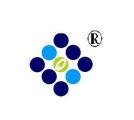 建设项目环境影响报告表（正面清单）项目名称：新建年产滑动轴承100万套生产项目                                      建设单位（盖章）：浙江创誉精密机械有限公司        编制单位：浙江环耀环境建设有限公司编制日期：二〇二〇年九月目录1、建设项目基本情况	12、建设项目所在地自然环境简况	83、环境质量状况	194、评价适用标准	235、建设项目工程分析	266、项目主要污染物产生及预计排放情况	347、环境影响分析	358、建设项目拟采取的防治措施及预期治理效果	479、结论与建议	49附图：附图1：建设项目地理位置图附图2：嘉善县地表水功能区划图附图3：嘉兴市环境空气质量功能区划图附图4：嘉善县环境功能区划图附图5：建设项目周边环境图附图6：建设项目平面布置图附图7：建设项目周围环境照片附件：附件1：浙江省企业投资项目备案（赋码）信息表附件2：营业执照、法人身份证附件3：土地证、房产证、租赁协议附件4：排水许可证附件5：行政处罚决定书、罚款缴纳凭证附件6：危废协议及资质附表：附表1：建设项目各种废水产生及排放情况汇总表附表2：建设项目环评审批月度情况汇总表附表3：建设项目环评审批基础信息表1、建设项目基本情况2、建设项目所在地自然环境简况3、环境质量状况4、评价适用标准5、建设项目工程分析6、项目主要污染物产生及预计排放情况7、环境影响分析8、建设项目拟采取的防治措施及预期治理效果9、结论与建议项目名称新建年产滑动轴承100万套生产项目新建年产滑动轴承100万套生产项目新建年产滑动轴承100万套生产项目新建年产滑动轴承100万套生产项目新建年产滑动轴承100万套生产项目新建年产滑动轴承100万套生产项目新建年产滑动轴承100万套生产项目新建年产滑动轴承100万套生产项目新建年产滑动轴承100万套生产项目新建年产滑动轴承100万套生产项目新建年产滑动轴承100万套生产项目建设单位浙江创誉精密机械有限公司浙江创誉精密机械有限公司浙江创誉精密机械有限公司浙江创誉精密机械有限公司浙江创誉精密机械有限公司浙江创誉精密机械有限公司浙江创誉精密机械有限公司浙江创誉精密机械有限公司浙江创誉精密机械有限公司浙江创誉精密机械有限公司浙江创誉精密机械有限公司法人代表朱建刚朱建刚朱建刚朱建刚朱建刚联系人联系人联系人通讯地址嘉善县干窑镇亭耀东路2号1幢1层嘉善县干窑镇亭耀东路2号1幢1层嘉善县干窑镇亭耀东路2号1幢1层嘉善县干窑镇亭耀东路2号1幢1层嘉善县干窑镇亭耀东路2号1幢1层嘉善县干窑镇亭耀东路2号1幢1层嘉善县干窑镇亭耀东路2号1幢1层嘉善县干窑镇亭耀东路2号1幢1层嘉善县干窑镇亭耀东路2号1幢1层嘉善县干窑镇亭耀东路2号1幢1层嘉善县干窑镇亭耀东路2号1幢1层联系电话传真——————邮政编码邮政编码邮政编码邮政编码314107建设地点嘉善县干窑镇亭耀东路2号1幢1层嘉善县干窑镇亭耀东路2号1幢1层嘉善县干窑镇亭耀东路2号1幢1层嘉善县干窑镇亭耀东路2号1幢1层嘉善县干窑镇亭耀东路2号1幢1层嘉善县干窑镇亭耀东路2号1幢1层嘉善县干窑镇亭耀东路2号1幢1层嘉善县干窑镇亭耀东路2号1幢1层嘉善县干窑镇亭耀东路2号1幢1层嘉善县干窑镇亭耀东路2号1幢1层嘉善县干窑镇亭耀东路2号1幢1层经纬度（厂中心）北纬30.899497°东经120.900169°北纬30.899497°东经120.900169°北纬30.899497°东经120.900169°北纬30.899497°东经120.900169°北纬30.899497°东经120.900169°北纬30.899497°东经120.900169°北纬30.899497°东经120.900169°北纬30.899497°东经120.900169°北纬30.899497°东经120.900169°北纬30.899497°东经120.900169°北纬30.899497°东经120.900169°立项审批文件嘉善县经济和信息化局嘉善县经济和信息化局嘉善县经济和信息化局嘉善县经济和信息化局项目代码项目代码项目代码2020-330421-34-03-1595882020-330421-34-03-1595882020-330421-34-03-1595882020-330421-34-03-159588建设性质新建新建新建新建行业类别及代码行业类别及代码行业类别及代码C3452滑动轴承制造C3452滑动轴承制造C3452滑动轴承制造C3452滑动轴承制造建筑面积（平方米）1500150015001500绿化面积(平方米)绿化面积(平方米)绿化面积(平方米)////总投资（万元）1350其中：环保投资（万元）其中：环保投资（万元）其中：环保投资（万元）888环保投资占总投资比例环保投资占总投资比例0.59%0.59%评价经费（万元）/预计投产日期预计投产日期预计投产日期已投产已投产已投产已投产已投产已投产已投产1.1工程内容及规模：1.1.1项目由来浙江创誉精密机械有限公司位于嘉善县干窑镇亭耀东路2号1幢1层，租用浙江豪邦峰成轴承有限公司生产车间作为生产基地，租赁面积为1500平方米，总投资1350万元，主要进行滑动轴承生产。目前企业购置加工中心7台，精密磨床6台等设备，形成年产100万套滑动轴承的生产能力。本项目已于2020年2月建成并投产，投产至今未完成本项目环境影响评价文件的报批和建设项目环境保护设施竣工验收，造成了未批先建的违法事实。因此嘉兴市生态环境局嘉善分局于2020 年08 月26 日向该企业开具了《嘉兴市生态环境局行政处罚决定书》（嘉环（善）罚字【2020】146号），企业根据该处罚决定书要求缴纳了相应罚款。根据《中华人民共和国环境影响评价法》（2018年修正）和《浙江省建设项目环境保护管理办法》（2018年修正）等有关规定，需对该项目进行环境影响评价。对照《建设项目环境影响评价分类管理名录》（环境保护部令第44号）及《关于修改〈建设项目环境影响评价分类管理名录〉部分内容的决定》（生态环境部令部令第1号），本项目为滑动轴承生产项目，无电镀或喷漆工艺，属于“二十三、通用设备制造业”中的“69、通用设备制造及维修”中的“其他（仅组装的除外）”，环评类别可以确定为报告表。具体判定依据见表1-1。表1-1项目组成一览表根据生态环境部《关于统筹做好疫情防控和经济社会发展生态环保工作的指导意见》（环综合[2020]13号）及《环评审批正面清单》，本项目在正面清单内，执行环评告知承诺制审批。受浙江创誉精密机械有限公司委托，我公司承担了该项目的环境影响评价工作。我公司在现场踏勘、调查的基础上，通过对有关资料的收集、整理和分析计算，根据有关技术导则编制了该项目的环境影响报告表，现报请审查批准。1.1.2编制依据1.1.2.1国家相关的法律法规及文件（1）《中华人民共和国环境保护法》（2014年修订），2014.4.24修订，2015.1.1施行；（2）《中华人民共和国环境影响评价法》，2018.12.29修改并施行；（3）《中华人民共和国大气污染防治法》，2018.10.26修订；（4）《中华人民共和国水污染防治法》，2017.6.27修订，2018.1.1施行；（5）《中华人民共和国环境噪声污染防治法》，2018.12.29修改并实施；（6）《中华人民共和国固体废弃物污染环境防治法》，2020.4.29修订；（7）《中华人民共和国土壤污染防治法》，2019.1.1实施；（8）《建设项目环境保护管理条例》，国务院令第682号，2017.10.1施行；（9）《建设项目环境影响评价分类管理名录》，环境保护部令第44号，2016.12.7通过，2017.9.1施行；（10）《关于修改<建设项目环境影响评价分类管理名录>部分内容的决定》，生态环境部令第1号，2018.4.28施行；（11）《国家危险废物名录（2016年版）》，2016.8.1修订后实行；（12）《关于印发<企业事业单位突发环境事件应急预案备案管理办法(试行)>的通知》，环发[2015]4号，2015.1.8；（13）《关于进一步加强环境影响评价管理防范环境风险的通知》，环发[2012]77号，2012.7.3；（14）《关于印发<建设项目主要污染物排放总量指标审核及管理暂行办法>的通知》，环发[2014]197号，2014.12.31；（15）《关于以改善环境质量为核心加强环境影响评价管理的通知》，环环评[2016]150号，2016.10.26；（16）《国务院关于印发“十三五”生态环境保护规划的通知》（国发[2016]65号）；（17）《国务院关于印发打赢蓝天保卫战三年行动计划的通知》，国发[2018]22号，2018.6.27。1.1.2.2地方法律法规（1）《浙江省大气污染防治条例》(2016年修订)，2016.7.1施行；（2）《浙江省水污染防治条例》2017年11月30日修订，浙江省第十二届人民代表大会常务委员会第四十五次会议通过，2018年1月1日施行；（3）《浙江省固体废物污染环境防治条例》2017年9月30日修订，浙江省第十二届人民代表大会常务委员会第四十四次会议通过；（4）《浙江省建设项目环境保护管理办法》(修正)，浙江省人民政府令364号，2018.3.1施行；（5）《浙江省水土保持条例(2017年修正)》，2017.9.30实施；（6）《浙江省人民政府办公厅关于印发浙江省建设项目环境影响评价文件分级审批管理办法的通知》，浙政办发[2014]86号，2014.7.10发布，2014.7.25实施；（7）《关于印发<浙江省建设项目主要污染物总量准入审核办法(试行)>的通知》，浙江省环保厅，浙环发[2012]10号，2012.2.24；（8）《关于印发浙江省土壤污染污染防治工作方案的通知》，浙江省人民政府浙政发[2016]47号，2016.12.29；（9）《浙江省工业污染防治“十三五”规划》，2016.10.17起实施；（10）《关于印发浙江省大气污染防治“十三五”规划的通知》，浙发改规划[2017]250号，2017.3.22；（11）《关于印发<浙江省环境保护厅建设项目环境影响评价公众参与和政府信息公开工作的实施细则(试行)>的通知》，浙环发[2014]28号，浙江省环保厅，2014.5.19；（12）《浙江省环境保护厅关于发布<省环境保护主管部门负责审批环境影响评价文件的建设项目清单(2015年本)>及<设区市环境保护主管部门负责审批环境影响评价文件的重污染、高环境风险以及严重影响生态的建设项目清单(2015年本)>的通知》，浙环发[2015]38号，2015.9.23；（13）《浙江省人民政府关于发布浙江省生态保护红线的通知》，浙政发[2018]30号，2018.7.20；（14）《浙江省人民政府关于印发浙江省打赢蓝天保卫战三年行动计划的通知》，浙政发[2018]35号，2018.9.25。（15）浙江省生态环境厅关于印发《浙江省“三线一单”生态环境分区管控方案》的通知，浙环发[2020]7号，2020.5.23。1.1.2.3技术规范（1）《建设项目环境影响评价技术导则总纲》（HJ2.1-2016）；（2）《环境影响评价技术导则地表水环境》（HJ2.3-2018）；（3）《环境影响评价技术导则大气环境》（HJ2.2-2018）；（4）《环境影响评价技术导则声环境》（HJ2.4-2009）；（5）《建设项目环境风险评价技术导则》（HJ169-2018）；（6）《环境影响评价技术导则生态影响》（HJ19-2011）；（7）《环境影响评价技术导则地下水环境》（HJ610-2016）；（8）《环境影响评价技术导则土壤环境（试行）》，HJ964-2018；（9）《固体废物鉴别标准通则》（GB34330-2017）；（10）《浙江省建设项目环境影响评价技术要点》，2005.4修订，2005.5施行；（11）《污染源源强核算技术指南准则》（HJ884-2018）；（12）《建设项目危险废物环境影响评价指南》，环保部公告2017年43号。（13）《危险废物鉴别技术规范》（HJ/T298-2019）；（14）《固定污染源排污许可分类管理名录》（2019年版）；（15）《排污许可证申请与核发技术规范 总则》（HJ942-2018）；（16）《排污单位自行监测技术指南 总则》（HJ819-2017）。1.1.2.4相关产业政策及规划（1）《产业结构调整指导目录》（2019年本），中华人民共和国国家发展和改革委员会令第29号，2020.1.1施行；（2）《关于印发<浙江省淘汰落后产能规划（2013-2017年）>的通知》（浙淘汰办[2013]7号）；（3）《浙江省水功能区水环境功能区划分方案(2015)》，2015.6.29；（4）《浙江省环境空气质量功能区划分》；（5）《嘉善县环境功能区划》（2015年）。1.1.2.5项目技术文件（1）浙江省企业投资项目备案（赋码）信息表；（2）浙江创誉精密机械有限公司提供的其他相关技术资料；（3）浙江创誉精密机械有限公司与本单位签订的技术咨询合同。1.2建设项目基本概况1.2.1主要建设内容及规模浙江创誉精密机械有限公司根据发展需要，投资1350万元，购加工中心、精密磨床等设备，形成年产滑动轴承100万套的生产能力。建设项目工程组成表见表1-2，主要产品方案见表1-3。表1-2   建设项目工程组成表表1-3项目产品方案一览表1.2.2生产设备本项目主要生产设备清单见表1-4。表1-4主要生产设备1.2.3主要原辅材料本项目主要原辅材料及能源消耗清单见表1-5。表1-5主要原辅材料及能源消耗情况主要原辅材料理化性质：皂化液：主要是油水混合物，在金属材料机加工过程中用来起冷却、润滑、防锈作用的机加工助剂，对减少车头、钻头等刀具的磨损、保证工件的加工精度、延长工件的防锈期有一定的辅助作用。液压油：是加工中心液压系统中使用的液压介质，在液压系统中起着能量传递、抗磨、润滑、防锈、冷却等作用。机油：是种润滑油，具有润滑、辅助冷却降温、防锈防蚀、抗磨等作用。环氧树脂胶：是用于铜合金与石墨间的粘合剂，环氧树脂胶具有优良的物理机械和电绝缘性能，与各种材料的粘接性能。1.2.4劳动定员及生产班制企业现有员工20人，实行单班制作业，每天8小时，全年工作日300d，不设食堂、宿舍。1.2.5厂区平面布置企业位于嘉善县干窑镇亭耀东路2号1幢1层，租用浙江豪邦峰成轴承有限公司部分生产车间作为生产基地，1层东侧为其他企业，总租赁面积1500m2。车间北部为磨加工区，中部为打孔区，南部为精加工区，西部为粗铣区，东部为石墨镶嵌区。具体车间平面布置见附图6。1.3与本项目有关的污染情况及主要环境问题浙江创誉精密机械有限公司成立于2020年3月，位于嘉善县干窑镇亭耀东路2号1幢1层，租用浙江豪邦峰成轴承有限公司生产车间作为生产基地，租赁面积1500平方米，主要进行滑动轴承生产。本项目设计生产能力为年产滑动轴承100万套。本项目现已建成投产，未进行环境影响评价及环保审批，故本环评不再分析原有污染状况，以现状分析为准。1.1工程内容及规模：1.1.1项目由来浙江创誉精密机械有限公司位于嘉善县干窑镇亭耀东路2号1幢1层，租用浙江豪邦峰成轴承有限公司生产车间作为生产基地，租赁面积为1500平方米，总投资1350万元，主要进行滑动轴承生产。目前企业购置加工中心7台，精密磨床6台等设备，形成年产100万套滑动轴承的生产能力。本项目已于2020年2月建成并投产，投产至今未完成本项目环境影响评价文件的报批和建设项目环境保护设施竣工验收，造成了未批先建的违法事实。因此嘉兴市生态环境局嘉善分局于2020 年08 月26 日向该企业开具了《嘉兴市生态环境局行政处罚决定书》（嘉环（善）罚字【2020】146号），企业根据该处罚决定书要求缴纳了相应罚款。根据《中华人民共和国环境影响评价法》（2018年修正）和《浙江省建设项目环境保护管理办法》（2018年修正）等有关规定，需对该项目进行环境影响评价。对照《建设项目环境影响评价分类管理名录》（环境保护部令第44号）及《关于修改〈建设项目环境影响评价分类管理名录〉部分内容的决定》（生态环境部令部令第1号），本项目为滑动轴承生产项目，无电镀或喷漆工艺，属于“二十三、通用设备制造业”中的“69、通用设备制造及维修”中的“其他（仅组装的除外）”，环评类别可以确定为报告表。具体判定依据见表1-1。表1-1项目组成一览表根据生态环境部《关于统筹做好疫情防控和经济社会发展生态环保工作的指导意见》（环综合[2020]13号）及《环评审批正面清单》，本项目在正面清单内，执行环评告知承诺制审批。受浙江创誉精密机械有限公司委托，我公司承担了该项目的环境影响评价工作。我公司在现场踏勘、调查的基础上，通过对有关资料的收集、整理和分析计算，根据有关技术导则编制了该项目的环境影响报告表，现报请审查批准。1.1.2编制依据1.1.2.1国家相关的法律法规及文件（1）《中华人民共和国环境保护法》（2014年修订），2014.4.24修订，2015.1.1施行；（2）《中华人民共和国环境影响评价法》，2018.12.29修改并施行；（3）《中华人民共和国大气污染防治法》，2018.10.26修订；（4）《中华人民共和国水污染防治法》，2017.6.27修订，2018.1.1施行；（5）《中华人民共和国环境噪声污染防治法》，2018.12.29修改并实施；（6）《中华人民共和国固体废弃物污染环境防治法》，2020.4.29修订；（7）《中华人民共和国土壤污染防治法》，2019.1.1实施；（8）《建设项目环境保护管理条例》，国务院令第682号，2017.10.1施行；（9）《建设项目环境影响评价分类管理名录》，环境保护部令第44号，2016.12.7通过，2017.9.1施行；（10）《关于修改<建设项目环境影响评价分类管理名录>部分内容的决定》，生态环境部令第1号，2018.4.28施行；（11）《国家危险废物名录（2016年版）》，2016.8.1修订后实行；（12）《关于印发<企业事业单位突发环境事件应急预案备案管理办法(试行)>的通知》，环发[2015]4号，2015.1.8；（13）《关于进一步加强环境影响评价管理防范环境风险的通知》，环发[2012]77号，2012.7.3；（14）《关于印发<建设项目主要污染物排放总量指标审核及管理暂行办法>的通知》，环发[2014]197号，2014.12.31；（15）《关于以改善环境质量为核心加强环境影响评价管理的通知》，环环评[2016]150号，2016.10.26；（16）《国务院关于印发“十三五”生态环境保护规划的通知》（国发[2016]65号）；（17）《国务院关于印发打赢蓝天保卫战三年行动计划的通知》，国发[2018]22号，2018.6.27。1.1.2.2地方法律法规（1）《浙江省大气污染防治条例》(2016年修订)，2016.7.1施行；（2）《浙江省水污染防治条例》2017年11月30日修订，浙江省第十二届人民代表大会常务委员会第四十五次会议通过，2018年1月1日施行；（3）《浙江省固体废物污染环境防治条例》2017年9月30日修订，浙江省第十二届人民代表大会常务委员会第四十四次会议通过；（4）《浙江省建设项目环境保护管理办法》(修正)，浙江省人民政府令364号，2018.3.1施行；（5）《浙江省水土保持条例(2017年修正)》，2017.9.30实施；（6）《浙江省人民政府办公厅关于印发浙江省建设项目环境影响评价文件分级审批管理办法的通知》，浙政办发[2014]86号，2014.7.10发布，2014.7.25实施；（7）《关于印发<浙江省建设项目主要污染物总量准入审核办法(试行)>的通知》，浙江省环保厅，浙环发[2012]10号，2012.2.24；（8）《关于印发浙江省土壤污染污染防治工作方案的通知》，浙江省人民政府浙政发[2016]47号，2016.12.29；（9）《浙江省工业污染防治“十三五”规划》，2016.10.17起实施；（10）《关于印发浙江省大气污染防治“十三五”规划的通知》，浙发改规划[2017]250号，2017.3.22；（11）《关于印发<浙江省环境保护厅建设项目环境影响评价公众参与和政府信息公开工作的实施细则(试行)>的通知》，浙环发[2014]28号，浙江省环保厅，2014.5.19；（12）《浙江省环境保护厅关于发布<省环境保护主管部门负责审批环境影响评价文件的建设项目清单(2015年本)>及<设区市环境保护主管部门负责审批环境影响评价文件的重污染、高环境风险以及严重影响生态的建设项目清单(2015年本)>的通知》，浙环发[2015]38号，2015.9.23；（13）《浙江省人民政府关于发布浙江省生态保护红线的通知》，浙政发[2018]30号，2018.7.20；（14）《浙江省人民政府关于印发浙江省打赢蓝天保卫战三年行动计划的通知》，浙政发[2018]35号，2018.9.25。（15）浙江省生态环境厅关于印发《浙江省“三线一单”生态环境分区管控方案》的通知，浙环发[2020]7号，2020.5.23。1.1.2.3技术规范（1）《建设项目环境影响评价技术导则总纲》（HJ2.1-2016）；（2）《环境影响评价技术导则地表水环境》（HJ2.3-2018）；（3）《环境影响评价技术导则大气环境》（HJ2.2-2018）；（4）《环境影响评价技术导则声环境》（HJ2.4-2009）；（5）《建设项目环境风险评价技术导则》（HJ169-2018）；（6）《环境影响评价技术导则生态影响》（HJ19-2011）；（7）《环境影响评价技术导则地下水环境》（HJ610-2016）；（8）《环境影响评价技术导则土壤环境（试行）》，HJ964-2018；（9）《固体废物鉴别标准通则》（GB34330-2017）；（10）《浙江省建设项目环境影响评价技术要点》，2005.4修订，2005.5施行；（11）《污染源源强核算技术指南准则》（HJ884-2018）；（12）《建设项目危险废物环境影响评价指南》，环保部公告2017年43号。（13）《危险废物鉴别技术规范》（HJ/T298-2019）；（14）《固定污染源排污许可分类管理名录》（2019年版）；（15）《排污许可证申请与核发技术规范 总则》（HJ942-2018）；（16）《排污单位自行监测技术指南 总则》（HJ819-2017）。1.1.2.4相关产业政策及规划（1）《产业结构调整指导目录》（2019年本），中华人民共和国国家发展和改革委员会令第29号，2020.1.1施行；（2）《关于印发<浙江省淘汰落后产能规划（2013-2017年）>的通知》（浙淘汰办[2013]7号）；（3）《浙江省水功能区水环境功能区划分方案(2015)》，2015.6.29；（4）《浙江省环境空气质量功能区划分》；（5）《嘉善县环境功能区划》（2015年）。1.1.2.5项目技术文件（1）浙江省企业投资项目备案（赋码）信息表；（2）浙江创誉精密机械有限公司提供的其他相关技术资料；（3）浙江创誉精密机械有限公司与本单位签订的技术咨询合同。1.2建设项目基本概况1.2.1主要建设内容及规模浙江创誉精密机械有限公司根据发展需要，投资1350万元，购加工中心、精密磨床等设备，形成年产滑动轴承100万套的生产能力。建设项目工程组成表见表1-2，主要产品方案见表1-3。表1-2   建设项目工程组成表表1-3项目产品方案一览表1.2.2生产设备本项目主要生产设备清单见表1-4。表1-4主要生产设备1.2.3主要原辅材料本项目主要原辅材料及能源消耗清单见表1-5。表1-5主要原辅材料及能源消耗情况主要原辅材料理化性质：皂化液：主要是油水混合物，在金属材料机加工过程中用来起冷却、润滑、防锈作用的机加工助剂，对减少车头、钻头等刀具的磨损、保证工件的加工精度、延长工件的防锈期有一定的辅助作用。液压油：是加工中心液压系统中使用的液压介质，在液压系统中起着能量传递、抗磨、润滑、防锈、冷却等作用。机油：是种润滑油，具有润滑、辅助冷却降温、防锈防蚀、抗磨等作用。环氧树脂胶：是用于铜合金与石墨间的粘合剂，环氧树脂胶具有优良的物理机械和电绝缘性能，与各种材料的粘接性能。1.2.4劳动定员及生产班制企业现有员工20人，实行单班制作业，每天8小时，全年工作日300d，不设食堂、宿舍。1.2.5厂区平面布置企业位于嘉善县干窑镇亭耀东路2号1幢1层，租用浙江豪邦峰成轴承有限公司部分生产车间作为生产基地，1层东侧为其他企业，总租赁面积1500m2。车间北部为磨加工区，中部为打孔区，南部为精加工区，西部为粗铣区，东部为石墨镶嵌区。具体车间平面布置见附图6。1.3与本项目有关的污染情况及主要环境问题浙江创誉精密机械有限公司成立于2020年3月，位于嘉善县干窑镇亭耀东路2号1幢1层，租用浙江豪邦峰成轴承有限公司生产车间作为生产基地，租赁面积1500平方米，主要进行滑动轴承生产。本项目设计生产能力为年产滑动轴承100万套。本项目现已建成投产，未进行环境影响评价及环保审批，故本环评不再分析原有污染状况，以现状分析为准。1.1工程内容及规模：1.1.1项目由来浙江创誉精密机械有限公司位于嘉善县干窑镇亭耀东路2号1幢1层，租用浙江豪邦峰成轴承有限公司生产车间作为生产基地，租赁面积为1500平方米，总投资1350万元，主要进行滑动轴承生产。目前企业购置加工中心7台，精密磨床6台等设备，形成年产100万套滑动轴承的生产能力。本项目已于2020年2月建成并投产，投产至今未完成本项目环境影响评价文件的报批和建设项目环境保护设施竣工验收，造成了未批先建的违法事实。因此嘉兴市生态环境局嘉善分局于2020 年08 月26 日向该企业开具了《嘉兴市生态环境局行政处罚决定书》（嘉环（善）罚字【2020】146号），企业根据该处罚决定书要求缴纳了相应罚款。根据《中华人民共和国环境影响评价法》（2018年修正）和《浙江省建设项目环境保护管理办法》（2018年修正）等有关规定，需对该项目进行环境影响评价。对照《建设项目环境影响评价分类管理名录》（环境保护部令第44号）及《关于修改〈建设项目环境影响评价分类管理名录〉部分内容的决定》（生态环境部令部令第1号），本项目为滑动轴承生产项目，无电镀或喷漆工艺，属于“二十三、通用设备制造业”中的“69、通用设备制造及维修”中的“其他（仅组装的除外）”，环评类别可以确定为报告表。具体判定依据见表1-1。表1-1项目组成一览表根据生态环境部《关于统筹做好疫情防控和经济社会发展生态环保工作的指导意见》（环综合[2020]13号）及《环评审批正面清单》，本项目在正面清单内，执行环评告知承诺制审批。受浙江创誉精密机械有限公司委托，我公司承担了该项目的环境影响评价工作。我公司在现场踏勘、调查的基础上，通过对有关资料的收集、整理和分析计算，根据有关技术导则编制了该项目的环境影响报告表，现报请审查批准。1.1.2编制依据1.1.2.1国家相关的法律法规及文件（1）《中华人民共和国环境保护法》（2014年修订），2014.4.24修订，2015.1.1施行；（2）《中华人民共和国环境影响评价法》，2018.12.29修改并施行；（3）《中华人民共和国大气污染防治法》，2018.10.26修订；（4）《中华人民共和国水污染防治法》，2017.6.27修订，2018.1.1施行；（5）《中华人民共和国环境噪声污染防治法》，2018.12.29修改并实施；（6）《中华人民共和国固体废弃物污染环境防治法》，2020.4.29修订；（7）《中华人民共和国土壤污染防治法》，2019.1.1实施；（8）《建设项目环境保护管理条例》，国务院令第682号，2017.10.1施行；（9）《建设项目环境影响评价分类管理名录》，环境保护部令第44号，2016.12.7通过，2017.9.1施行；（10）《关于修改<建设项目环境影响评价分类管理名录>部分内容的决定》，生态环境部令第1号，2018.4.28施行；（11）《国家危险废物名录（2016年版）》，2016.8.1修订后实行；（12）《关于印发<企业事业单位突发环境事件应急预案备案管理办法(试行)>的通知》，环发[2015]4号，2015.1.8；（13）《关于进一步加强环境影响评价管理防范环境风险的通知》，环发[2012]77号，2012.7.3；（14）《关于印发<建设项目主要污染物排放总量指标审核及管理暂行办法>的通知》，环发[2014]197号，2014.12.31；（15）《关于以改善环境质量为核心加强环境影响评价管理的通知》，环环评[2016]150号，2016.10.26；（16）《国务院关于印发“十三五”生态环境保护规划的通知》（国发[2016]65号）；（17）《国务院关于印发打赢蓝天保卫战三年行动计划的通知》，国发[2018]22号，2018.6.27。1.1.2.2地方法律法规（1）《浙江省大气污染防治条例》(2016年修订)，2016.7.1施行；（2）《浙江省水污染防治条例》2017年11月30日修订，浙江省第十二届人民代表大会常务委员会第四十五次会议通过，2018年1月1日施行；（3）《浙江省固体废物污染环境防治条例》2017年9月30日修订，浙江省第十二届人民代表大会常务委员会第四十四次会议通过；（4）《浙江省建设项目环境保护管理办法》(修正)，浙江省人民政府令364号，2018.3.1施行；（5）《浙江省水土保持条例(2017年修正)》，2017.9.30实施；（6）《浙江省人民政府办公厅关于印发浙江省建设项目环境影响评价文件分级审批管理办法的通知》，浙政办发[2014]86号，2014.7.10发布，2014.7.25实施；（7）《关于印发<浙江省建设项目主要污染物总量准入审核办法(试行)>的通知》，浙江省环保厅，浙环发[2012]10号，2012.2.24；（8）《关于印发浙江省土壤污染污染防治工作方案的通知》，浙江省人民政府浙政发[2016]47号，2016.12.29；（9）《浙江省工业污染防治“十三五”规划》，2016.10.17起实施；（10）《关于印发浙江省大气污染防治“十三五”规划的通知》，浙发改规划[2017]250号，2017.3.22；（11）《关于印发<浙江省环境保护厅建设项目环境影响评价公众参与和政府信息公开工作的实施细则(试行)>的通知》，浙环发[2014]28号，浙江省环保厅，2014.5.19；（12）《浙江省环境保护厅关于发布<省环境保护主管部门负责审批环境影响评价文件的建设项目清单(2015年本)>及<设区市环境保护主管部门负责审批环境影响评价文件的重污染、高环境风险以及严重影响生态的建设项目清单(2015年本)>的通知》，浙环发[2015]38号，2015.9.23；（13）《浙江省人民政府关于发布浙江省生态保护红线的通知》，浙政发[2018]30号，2018.7.20；（14）《浙江省人民政府关于印发浙江省打赢蓝天保卫战三年行动计划的通知》，浙政发[2018]35号，2018.9.25。（15）浙江省生态环境厅关于印发《浙江省“三线一单”生态环境分区管控方案》的通知，浙环发[2020]7号，2020.5.23。1.1.2.3技术规范（1）《建设项目环境影响评价技术导则总纲》（HJ2.1-2016）；（2）《环境影响评价技术导则地表水环境》（HJ2.3-2018）；（3）《环境影响评价技术导则大气环境》（HJ2.2-2018）；（4）《环境影响评价技术导则声环境》（HJ2.4-2009）；（5）《建设项目环境风险评价技术导则》（HJ169-2018）；（6）《环境影响评价技术导则生态影响》（HJ19-2011）；（7）《环境影响评价技术导则地下水环境》（HJ610-2016）；（8）《环境影响评价技术导则土壤环境（试行）》，HJ964-2018；（9）《固体废物鉴别标准通则》（GB34330-2017）；（10）《浙江省建设项目环境影响评价技术要点》，2005.4修订，2005.5施行；（11）《污染源源强核算技术指南准则》（HJ884-2018）；（12）《建设项目危险废物环境影响评价指南》，环保部公告2017年43号。（13）《危险废物鉴别技术规范》（HJ/T298-2019）；（14）《固定污染源排污许可分类管理名录》（2019年版）；（15）《排污许可证申请与核发技术规范 总则》（HJ942-2018）；（16）《排污单位自行监测技术指南 总则》（HJ819-2017）。1.1.2.4相关产业政策及规划（1）《产业结构调整指导目录》（2019年本），中华人民共和国国家发展和改革委员会令第29号，2020.1.1施行；（2）《关于印发<浙江省淘汰落后产能规划（2013-2017年）>的通知》（浙淘汰办[2013]7号）；（3）《浙江省水功能区水环境功能区划分方案(2015)》，2015.6.29；（4）《浙江省环境空气质量功能区划分》；（5）《嘉善县环境功能区划》（2015年）。1.1.2.5项目技术文件（1）浙江省企业投资项目备案（赋码）信息表；（2）浙江创誉精密机械有限公司提供的其他相关技术资料；（3）浙江创誉精密机械有限公司与本单位签订的技术咨询合同。1.2建设项目基本概况1.2.1主要建设内容及规模浙江创誉精密机械有限公司根据发展需要，投资1350万元，购加工中心、精密磨床等设备，形成年产滑动轴承100万套的生产能力。建设项目工程组成表见表1-2，主要产品方案见表1-3。表1-2   建设项目工程组成表表1-3项目产品方案一览表1.2.2生产设备本项目主要生产设备清单见表1-4。表1-4主要生产设备1.2.3主要原辅材料本项目主要原辅材料及能源消耗清单见表1-5。表1-5主要原辅材料及能源消耗情况主要原辅材料理化性质：皂化液：主要是油水混合物，在金属材料机加工过程中用来起冷却、润滑、防锈作用的机加工助剂，对减少车头、钻头等刀具的磨损、保证工件的加工精度、延长工件的防锈期有一定的辅助作用。液压油：是加工中心液压系统中使用的液压介质，在液压系统中起着能量传递、抗磨、润滑、防锈、冷却等作用。机油：是种润滑油，具有润滑、辅助冷却降温、防锈防蚀、抗磨等作用。环氧树脂胶：是用于铜合金与石墨间的粘合剂，环氧树脂胶具有优良的物理机械和电绝缘性能，与各种材料的粘接性能。1.2.4劳动定员及生产班制企业现有员工20人，实行单班制作业，每天8小时，全年工作日300d，不设食堂、宿舍。1.2.5厂区平面布置企业位于嘉善县干窑镇亭耀东路2号1幢1层，租用浙江豪邦峰成轴承有限公司部分生产车间作为生产基地，1层东侧为其他企业，总租赁面积1500m2。车间北部为磨加工区，中部为打孔区，南部为精加工区，西部为粗铣区，东部为石墨镶嵌区。具体车间平面布置见附图6。1.3与本项目有关的污染情况及主要环境问题浙江创誉精密机械有限公司成立于2020年3月，位于嘉善县干窑镇亭耀东路2号1幢1层，租用浙江豪邦峰成轴承有限公司生产车间作为生产基地，租赁面积1500平方米，主要进行滑动轴承生产。本项目设计生产能力为年产滑动轴承100万套。本项目现已建成投产，未进行环境影响评价及环保审批，故本环评不再分析原有污染状况，以现状分析为准。1.1工程内容及规模：1.1.1项目由来浙江创誉精密机械有限公司位于嘉善县干窑镇亭耀东路2号1幢1层，租用浙江豪邦峰成轴承有限公司生产车间作为生产基地，租赁面积为1500平方米，总投资1350万元，主要进行滑动轴承生产。目前企业购置加工中心7台，精密磨床6台等设备，形成年产100万套滑动轴承的生产能力。本项目已于2020年2月建成并投产，投产至今未完成本项目环境影响评价文件的报批和建设项目环境保护设施竣工验收，造成了未批先建的违法事实。因此嘉兴市生态环境局嘉善分局于2020 年08 月26 日向该企业开具了《嘉兴市生态环境局行政处罚决定书》（嘉环（善）罚字【2020】146号），企业根据该处罚决定书要求缴纳了相应罚款。根据《中华人民共和国环境影响评价法》（2018年修正）和《浙江省建设项目环境保护管理办法》（2018年修正）等有关规定，需对该项目进行环境影响评价。对照《建设项目环境影响评价分类管理名录》（环境保护部令第44号）及《关于修改〈建设项目环境影响评价分类管理名录〉部分内容的决定》（生态环境部令部令第1号），本项目为滑动轴承生产项目，无电镀或喷漆工艺，属于“二十三、通用设备制造业”中的“69、通用设备制造及维修”中的“其他（仅组装的除外）”，环评类别可以确定为报告表。具体判定依据见表1-1。表1-1项目组成一览表根据生态环境部《关于统筹做好疫情防控和经济社会发展生态环保工作的指导意见》（环综合[2020]13号）及《环评审批正面清单》，本项目在正面清单内，执行环评告知承诺制审批。受浙江创誉精密机械有限公司委托，我公司承担了该项目的环境影响评价工作。我公司在现场踏勘、调查的基础上，通过对有关资料的收集、整理和分析计算，根据有关技术导则编制了该项目的环境影响报告表，现报请审查批准。1.1.2编制依据1.1.2.1国家相关的法律法规及文件（1）《中华人民共和国环境保护法》（2014年修订），2014.4.24修订，2015.1.1施行；（2）《中华人民共和国环境影响评价法》，2018.12.29修改并施行；（3）《中华人民共和国大气污染防治法》，2018.10.26修订；（4）《中华人民共和国水污染防治法》，2017.6.27修订，2018.1.1施行；（5）《中华人民共和国环境噪声污染防治法》，2018.12.29修改并实施；（6）《中华人民共和国固体废弃物污染环境防治法》，2020.4.29修订；（7）《中华人民共和国土壤污染防治法》，2019.1.1实施；（8）《建设项目环境保护管理条例》，国务院令第682号，2017.10.1施行；（9）《建设项目环境影响评价分类管理名录》，环境保护部令第44号，2016.12.7通过，2017.9.1施行；（10）《关于修改<建设项目环境影响评价分类管理名录>部分内容的决定》，生态环境部令第1号，2018.4.28施行；（11）《国家危险废物名录（2016年版）》，2016.8.1修订后实行；（12）《关于印发<企业事业单位突发环境事件应急预案备案管理办法(试行)>的通知》，环发[2015]4号，2015.1.8；（13）《关于进一步加强环境影响评价管理防范环境风险的通知》，环发[2012]77号，2012.7.3；（14）《关于印发<建设项目主要污染物排放总量指标审核及管理暂行办法>的通知》，环发[2014]197号，2014.12.31；（15）《关于以改善环境质量为核心加强环境影响评价管理的通知》，环环评[2016]150号，2016.10.26；（16）《国务院关于印发“十三五”生态环境保护规划的通知》（国发[2016]65号）；（17）《国务院关于印发打赢蓝天保卫战三年行动计划的通知》，国发[2018]22号，2018.6.27。1.1.2.2地方法律法规（1）《浙江省大气污染防治条例》(2016年修订)，2016.7.1施行；（2）《浙江省水污染防治条例》2017年11月30日修订，浙江省第十二届人民代表大会常务委员会第四十五次会议通过，2018年1月1日施行；（3）《浙江省固体废物污染环境防治条例》2017年9月30日修订，浙江省第十二届人民代表大会常务委员会第四十四次会议通过；（4）《浙江省建设项目环境保护管理办法》(修正)，浙江省人民政府令364号，2018.3.1施行；（5）《浙江省水土保持条例(2017年修正)》，2017.9.30实施；（6）《浙江省人民政府办公厅关于印发浙江省建设项目环境影响评价文件分级审批管理办法的通知》，浙政办发[2014]86号，2014.7.10发布，2014.7.25实施；（7）《关于印发<浙江省建设项目主要污染物总量准入审核办法(试行)>的通知》，浙江省环保厅，浙环发[2012]10号，2012.2.24；（8）《关于印发浙江省土壤污染污染防治工作方案的通知》，浙江省人民政府浙政发[2016]47号，2016.12.29；（9）《浙江省工业污染防治“十三五”规划》，2016.10.17起实施；（10）《关于印发浙江省大气污染防治“十三五”规划的通知》，浙发改规划[2017]250号，2017.3.22；（11）《关于印发<浙江省环境保护厅建设项目环境影响评价公众参与和政府信息公开工作的实施细则(试行)>的通知》，浙环发[2014]28号，浙江省环保厅，2014.5.19；（12）《浙江省环境保护厅关于发布<省环境保护主管部门负责审批环境影响评价文件的建设项目清单(2015年本)>及<设区市环境保护主管部门负责审批环境影响评价文件的重污染、高环境风险以及严重影响生态的建设项目清单(2015年本)>的通知》，浙环发[2015]38号，2015.9.23；（13）《浙江省人民政府关于发布浙江省生态保护红线的通知》，浙政发[2018]30号，2018.7.20；（14）《浙江省人民政府关于印发浙江省打赢蓝天保卫战三年行动计划的通知》，浙政发[2018]35号，2018.9.25。（15）浙江省生态环境厅关于印发《浙江省“三线一单”生态环境分区管控方案》的通知，浙环发[2020]7号，2020.5.23。1.1.2.3技术规范（1）《建设项目环境影响评价技术导则总纲》（HJ2.1-2016）；（2）《环境影响评价技术导则地表水环境》（HJ2.3-2018）；（3）《环境影响评价技术导则大气环境》（HJ2.2-2018）；（4）《环境影响评价技术导则声环境》（HJ2.4-2009）；（5）《建设项目环境风险评价技术导则》（HJ169-2018）；（6）《环境影响评价技术导则生态影响》（HJ19-2011）；（7）《环境影响评价技术导则地下水环境》（HJ610-2016）；（8）《环境影响评价技术导则土壤环境（试行）》，HJ964-2018；（9）《固体废物鉴别标准通则》（GB34330-2017）；（10）《浙江省建设项目环境影响评价技术要点》，2005.4修订，2005.5施行；（11）《污染源源强核算技术指南准则》（HJ884-2018）；（12）《建设项目危险废物环境影响评价指南》，环保部公告2017年43号。（13）《危险废物鉴别技术规范》（HJ/T298-2019）；（14）《固定污染源排污许可分类管理名录》（2019年版）；（15）《排污许可证申请与核发技术规范 总则》（HJ942-2018）；（16）《排污单位自行监测技术指南 总则》（HJ819-2017）。1.1.2.4相关产业政策及规划（1）《产业结构调整指导目录》（2019年本），中华人民共和国国家发展和改革委员会令第29号，2020.1.1施行；（2）《关于印发<浙江省淘汰落后产能规划（2013-2017年）>的通知》（浙淘汰办[2013]7号）；（3）《浙江省水功能区水环境功能区划分方案(2015)》，2015.6.29；（4）《浙江省环境空气质量功能区划分》；（5）《嘉善县环境功能区划》（2015年）。1.1.2.5项目技术文件（1）浙江省企业投资项目备案（赋码）信息表；（2）浙江创誉精密机械有限公司提供的其他相关技术资料；（3）浙江创誉精密机械有限公司与本单位签订的技术咨询合同。1.2建设项目基本概况1.2.1主要建设内容及规模浙江创誉精密机械有限公司根据发展需要，投资1350万元，购加工中心、精密磨床等设备，形成年产滑动轴承100万套的生产能力。建设项目工程组成表见表1-2，主要产品方案见表1-3。表1-2   建设项目工程组成表表1-3项目产品方案一览表1.2.2生产设备本项目主要生产设备清单见表1-4。表1-4主要生产设备1.2.3主要原辅材料本项目主要原辅材料及能源消耗清单见表1-5。表1-5主要原辅材料及能源消耗情况主要原辅材料理化性质：皂化液：主要是油水混合物，在金属材料机加工过程中用来起冷却、润滑、防锈作用的机加工助剂，对减少车头、钻头等刀具的磨损、保证工件的加工精度、延长工件的防锈期有一定的辅助作用。液压油：是加工中心液压系统中使用的液压介质，在液压系统中起着能量传递、抗磨、润滑、防锈、冷却等作用。机油：是种润滑油，具有润滑、辅助冷却降温、防锈防蚀、抗磨等作用。环氧树脂胶：是用于铜合金与石墨间的粘合剂，环氧树脂胶具有优良的物理机械和电绝缘性能，与各种材料的粘接性能。1.2.4劳动定员及生产班制企业现有员工20人，实行单班制作业，每天8小时，全年工作日300d，不设食堂、宿舍。1.2.5厂区平面布置企业位于嘉善县干窑镇亭耀东路2号1幢1层，租用浙江豪邦峰成轴承有限公司部分生产车间作为生产基地，1层东侧为其他企业，总租赁面积1500m2。车间北部为磨加工区，中部为打孔区，南部为精加工区，西部为粗铣区，东部为石墨镶嵌区。具体车间平面布置见附图6。1.3与本项目有关的污染情况及主要环境问题浙江创誉精密机械有限公司成立于2020年3月，位于嘉善县干窑镇亭耀东路2号1幢1层，租用浙江豪邦峰成轴承有限公司生产车间作为生产基地，租赁面积1500平方米，主要进行滑动轴承生产。本项目设计生产能力为年产滑动轴承100万套。本项目现已建成投产，未进行环境影响评价及环保审批，故本环评不再分析原有污染状况，以现状分析为准。1.1工程内容及规模：1.1.1项目由来浙江创誉精密机械有限公司位于嘉善县干窑镇亭耀东路2号1幢1层，租用浙江豪邦峰成轴承有限公司生产车间作为生产基地，租赁面积为1500平方米，总投资1350万元，主要进行滑动轴承生产。目前企业购置加工中心7台，精密磨床6台等设备，形成年产100万套滑动轴承的生产能力。本项目已于2020年2月建成并投产，投产至今未完成本项目环境影响评价文件的报批和建设项目环境保护设施竣工验收，造成了未批先建的违法事实。因此嘉兴市生态环境局嘉善分局于2020 年08 月26 日向该企业开具了《嘉兴市生态环境局行政处罚决定书》（嘉环（善）罚字【2020】146号），企业根据该处罚决定书要求缴纳了相应罚款。根据《中华人民共和国环境影响评价法》（2018年修正）和《浙江省建设项目环境保护管理办法》（2018年修正）等有关规定，需对该项目进行环境影响评价。对照《建设项目环境影响评价分类管理名录》（环境保护部令第44号）及《关于修改〈建设项目环境影响评价分类管理名录〉部分内容的决定》（生态环境部令部令第1号），本项目为滑动轴承生产项目，无电镀或喷漆工艺，属于“二十三、通用设备制造业”中的“69、通用设备制造及维修”中的“其他（仅组装的除外）”，环评类别可以确定为报告表。具体判定依据见表1-1。表1-1项目组成一览表根据生态环境部《关于统筹做好疫情防控和经济社会发展生态环保工作的指导意见》（环综合[2020]13号）及《环评审批正面清单》，本项目在正面清单内，执行环评告知承诺制审批。受浙江创誉精密机械有限公司委托，我公司承担了该项目的环境影响评价工作。我公司在现场踏勘、调查的基础上，通过对有关资料的收集、整理和分析计算，根据有关技术导则编制了该项目的环境影响报告表，现报请审查批准。1.1.2编制依据1.1.2.1国家相关的法律法规及文件（1）《中华人民共和国环境保护法》（2014年修订），2014.4.24修订，2015.1.1施行；（2）《中华人民共和国环境影响评价法》，2018.12.29修改并施行；（3）《中华人民共和国大气污染防治法》，2018.10.26修订；（4）《中华人民共和国水污染防治法》，2017.6.27修订，2018.1.1施行；（5）《中华人民共和国环境噪声污染防治法》，2018.12.29修改并实施；（6）《中华人民共和国固体废弃物污染环境防治法》，2020.4.29修订；（7）《中华人民共和国土壤污染防治法》，2019.1.1实施；（8）《建设项目环境保护管理条例》，国务院令第682号，2017.10.1施行；（9）《建设项目环境影响评价分类管理名录》，环境保护部令第44号，2016.12.7通过，2017.9.1施行；（10）《关于修改<建设项目环境影响评价分类管理名录>部分内容的决定》，生态环境部令第1号，2018.4.28施行；（11）《国家危险废物名录（2016年版）》，2016.8.1修订后实行；（12）《关于印发<企业事业单位突发环境事件应急预案备案管理办法(试行)>的通知》，环发[2015]4号，2015.1.8；（13）《关于进一步加强环境影响评价管理防范环境风险的通知》，环发[2012]77号，2012.7.3；（14）《关于印发<建设项目主要污染物排放总量指标审核及管理暂行办法>的通知》，环发[2014]197号，2014.12.31；（15）《关于以改善环境质量为核心加强环境影响评价管理的通知》，环环评[2016]150号，2016.10.26；（16）《国务院关于印发“十三五”生态环境保护规划的通知》（国发[2016]65号）；（17）《国务院关于印发打赢蓝天保卫战三年行动计划的通知》，国发[2018]22号，2018.6.27。1.1.2.2地方法律法规（1）《浙江省大气污染防治条例》(2016年修订)，2016.7.1施行；（2）《浙江省水污染防治条例》2017年11月30日修订，浙江省第十二届人民代表大会常务委员会第四十五次会议通过，2018年1月1日施行；（3）《浙江省固体废物污染环境防治条例》2017年9月30日修订，浙江省第十二届人民代表大会常务委员会第四十四次会议通过；（4）《浙江省建设项目环境保护管理办法》(修正)，浙江省人民政府令364号，2018.3.1施行；（5）《浙江省水土保持条例(2017年修正)》，2017.9.30实施；（6）《浙江省人民政府办公厅关于印发浙江省建设项目环境影响评价文件分级审批管理办法的通知》，浙政办发[2014]86号，2014.7.10发布，2014.7.25实施；（7）《关于印发<浙江省建设项目主要污染物总量准入审核办法(试行)>的通知》，浙江省环保厅，浙环发[2012]10号，2012.2.24；（8）《关于印发浙江省土壤污染污染防治工作方案的通知》，浙江省人民政府浙政发[2016]47号，2016.12.29；（9）《浙江省工业污染防治“十三五”规划》，2016.10.17起实施；（10）《关于印发浙江省大气污染防治“十三五”规划的通知》，浙发改规划[2017]250号，2017.3.22；（11）《关于印发<浙江省环境保护厅建设项目环境影响评价公众参与和政府信息公开工作的实施细则(试行)>的通知》，浙环发[2014]28号，浙江省环保厅，2014.5.19；（12）《浙江省环境保护厅关于发布<省环境保护主管部门负责审批环境影响评价文件的建设项目清单(2015年本)>及<设区市环境保护主管部门负责审批环境影响评价文件的重污染、高环境风险以及严重影响生态的建设项目清单(2015年本)>的通知》，浙环发[2015]38号，2015.9.23；（13）《浙江省人民政府关于发布浙江省生态保护红线的通知》，浙政发[2018]30号，2018.7.20；（14）《浙江省人民政府关于印发浙江省打赢蓝天保卫战三年行动计划的通知》，浙政发[2018]35号，2018.9.25。（15）浙江省生态环境厅关于印发《浙江省“三线一单”生态环境分区管控方案》的通知，浙环发[2020]7号，2020.5.23。1.1.2.3技术规范（1）《建设项目环境影响评价技术导则总纲》（HJ2.1-2016）；（2）《环境影响评价技术导则地表水环境》（HJ2.3-2018）；（3）《环境影响评价技术导则大气环境》（HJ2.2-2018）；（4）《环境影响评价技术导则声环境》（HJ2.4-2009）；（5）《建设项目环境风险评价技术导则》（HJ169-2018）；（6）《环境影响评价技术导则生态影响》（HJ19-2011）；（7）《环境影响评价技术导则地下水环境》（HJ610-2016）；（8）《环境影响评价技术导则土壤环境（试行）》，HJ964-2018；（9）《固体废物鉴别标准通则》（GB34330-2017）；（10）《浙江省建设项目环境影响评价技术要点》，2005.4修订，2005.5施行；（11）《污染源源强核算技术指南准则》（HJ884-2018）；（12）《建设项目危险废物环境影响评价指南》，环保部公告2017年43号。（13）《危险废物鉴别技术规范》（HJ/T298-2019）；（14）《固定污染源排污许可分类管理名录》（2019年版）；（15）《排污许可证申请与核发技术规范 总则》（HJ942-2018）；（16）《排污单位自行监测技术指南 总则》（HJ819-2017）。1.1.2.4相关产业政策及规划（1）《产业结构调整指导目录》（2019年本），中华人民共和国国家发展和改革委员会令第29号，2020.1.1施行；（2）《关于印发<浙江省淘汰落后产能规划（2013-2017年）>的通知》（浙淘汰办[2013]7号）；（3）《浙江省水功能区水环境功能区划分方案(2015)》，2015.6.29；（4）《浙江省环境空气质量功能区划分》；（5）《嘉善县环境功能区划》（2015年）。1.1.2.5项目技术文件（1）浙江省企业投资项目备案（赋码）信息表；（2）浙江创誉精密机械有限公司提供的其他相关技术资料；（3）浙江创誉精密机械有限公司与本单位签订的技术咨询合同。1.2建设项目基本概况1.2.1主要建设内容及规模浙江创誉精密机械有限公司根据发展需要，投资1350万元，购加工中心、精密磨床等设备，形成年产滑动轴承100万套的生产能力。建设项目工程组成表见表1-2，主要产品方案见表1-3。表1-2   建设项目工程组成表表1-3项目产品方案一览表1.2.2生产设备本项目主要生产设备清单见表1-4。表1-4主要生产设备1.2.3主要原辅材料本项目主要原辅材料及能源消耗清单见表1-5。表1-5主要原辅材料及能源消耗情况主要原辅材料理化性质：皂化液：主要是油水混合物，在金属材料机加工过程中用来起冷却、润滑、防锈作用的机加工助剂，对减少车头、钻头等刀具的磨损、保证工件的加工精度、延长工件的防锈期有一定的辅助作用。液压油：是加工中心液压系统中使用的液压介质，在液压系统中起着能量传递、抗磨、润滑、防锈、冷却等作用。机油：是种润滑油，具有润滑、辅助冷却降温、防锈防蚀、抗磨等作用。环氧树脂胶：是用于铜合金与石墨间的粘合剂，环氧树脂胶具有优良的物理机械和电绝缘性能，与各种材料的粘接性能。1.2.4劳动定员及生产班制企业现有员工20人，实行单班制作业，每天8小时，全年工作日300d，不设食堂、宿舍。1.2.5厂区平面布置企业位于嘉善县干窑镇亭耀东路2号1幢1层，租用浙江豪邦峰成轴承有限公司部分生产车间作为生产基地，1层东侧为其他企业，总租赁面积1500m2。车间北部为磨加工区，中部为打孔区，南部为精加工区，西部为粗铣区，东部为石墨镶嵌区。具体车间平面布置见附图6。1.3与本项目有关的污染情况及主要环境问题浙江创誉精密机械有限公司成立于2020年3月，位于嘉善县干窑镇亭耀东路2号1幢1层，租用浙江豪邦峰成轴承有限公司生产车间作为生产基地，租赁面积1500平方米，主要进行滑动轴承生产。本项目设计生产能力为年产滑动轴承100万套。本项目现已建成投产，未进行环境影响评价及环保审批，故本环评不再分析原有污染状况，以现状分析为准。1.1工程内容及规模：1.1.1项目由来浙江创誉精密机械有限公司位于嘉善县干窑镇亭耀东路2号1幢1层，租用浙江豪邦峰成轴承有限公司生产车间作为生产基地，租赁面积为1500平方米，总投资1350万元，主要进行滑动轴承生产。目前企业购置加工中心7台，精密磨床6台等设备，形成年产100万套滑动轴承的生产能力。本项目已于2020年2月建成并投产，投产至今未完成本项目环境影响评价文件的报批和建设项目环境保护设施竣工验收，造成了未批先建的违法事实。因此嘉兴市生态环境局嘉善分局于2020 年08 月26 日向该企业开具了《嘉兴市生态环境局行政处罚决定书》（嘉环（善）罚字【2020】146号），企业根据该处罚决定书要求缴纳了相应罚款。根据《中华人民共和国环境影响评价法》（2018年修正）和《浙江省建设项目环境保护管理办法》（2018年修正）等有关规定，需对该项目进行环境影响评价。对照《建设项目环境影响评价分类管理名录》（环境保护部令第44号）及《关于修改〈建设项目环境影响评价分类管理名录〉部分内容的决定》（生态环境部令部令第1号），本项目为滑动轴承生产项目，无电镀或喷漆工艺，属于“二十三、通用设备制造业”中的“69、通用设备制造及维修”中的“其他（仅组装的除外）”，环评类别可以确定为报告表。具体判定依据见表1-1。表1-1项目组成一览表根据生态环境部《关于统筹做好疫情防控和经济社会发展生态环保工作的指导意见》（环综合[2020]13号）及《环评审批正面清单》，本项目在正面清单内，执行环评告知承诺制审批。受浙江创誉精密机械有限公司委托，我公司承担了该项目的环境影响评价工作。我公司在现场踏勘、调查的基础上，通过对有关资料的收集、整理和分析计算，根据有关技术导则编制了该项目的环境影响报告表，现报请审查批准。1.1.2编制依据1.1.2.1国家相关的法律法规及文件（1）《中华人民共和国环境保护法》（2014年修订），2014.4.24修订，2015.1.1施行；（2）《中华人民共和国环境影响评价法》，2018.12.29修改并施行；（3）《中华人民共和国大气污染防治法》，2018.10.26修订；（4）《中华人民共和国水污染防治法》，2017.6.27修订，2018.1.1施行；（5）《中华人民共和国环境噪声污染防治法》，2018.12.29修改并实施；（6）《中华人民共和国固体废弃物污染环境防治法》，2020.4.29修订；（7）《中华人民共和国土壤污染防治法》，2019.1.1实施；（8）《建设项目环境保护管理条例》，国务院令第682号，2017.10.1施行；（9）《建设项目环境影响评价分类管理名录》，环境保护部令第44号，2016.12.7通过，2017.9.1施行；（10）《关于修改<建设项目环境影响评价分类管理名录>部分内容的决定》，生态环境部令第1号，2018.4.28施行；（11）《国家危险废物名录（2016年版）》，2016.8.1修订后实行；（12）《关于印发<企业事业单位突发环境事件应急预案备案管理办法(试行)>的通知》，环发[2015]4号，2015.1.8；（13）《关于进一步加强环境影响评价管理防范环境风险的通知》，环发[2012]77号，2012.7.3；（14）《关于印发<建设项目主要污染物排放总量指标审核及管理暂行办法>的通知》，环发[2014]197号，2014.12.31；（15）《关于以改善环境质量为核心加强环境影响评价管理的通知》，环环评[2016]150号，2016.10.26；（16）《国务院关于印发“十三五”生态环境保护规划的通知》（国发[2016]65号）；（17）《国务院关于印发打赢蓝天保卫战三年行动计划的通知》，国发[2018]22号，2018.6.27。1.1.2.2地方法律法规（1）《浙江省大气污染防治条例》(2016年修订)，2016.7.1施行；（2）《浙江省水污染防治条例》2017年11月30日修订，浙江省第十二届人民代表大会常务委员会第四十五次会议通过，2018年1月1日施行；（3）《浙江省固体废物污染环境防治条例》2017年9月30日修订，浙江省第十二届人民代表大会常务委员会第四十四次会议通过；（4）《浙江省建设项目环境保护管理办法》(修正)，浙江省人民政府令364号，2018.3.1施行；（5）《浙江省水土保持条例(2017年修正)》，2017.9.30实施；（6）《浙江省人民政府办公厅关于印发浙江省建设项目环境影响评价文件分级审批管理办法的通知》，浙政办发[2014]86号，2014.7.10发布，2014.7.25实施；（7）《关于印发<浙江省建设项目主要污染物总量准入审核办法(试行)>的通知》，浙江省环保厅，浙环发[2012]10号，2012.2.24；（8）《关于印发浙江省土壤污染污染防治工作方案的通知》，浙江省人民政府浙政发[2016]47号，2016.12.29；（9）《浙江省工业污染防治“十三五”规划》，2016.10.17起实施；（10）《关于印发浙江省大气污染防治“十三五”规划的通知》，浙发改规划[2017]250号，2017.3.22；（11）《关于印发<浙江省环境保护厅建设项目环境影响评价公众参与和政府信息公开工作的实施细则(试行)>的通知》，浙环发[2014]28号，浙江省环保厅，2014.5.19；（12）《浙江省环境保护厅关于发布<省环境保护主管部门负责审批环境影响评价文件的建设项目清单(2015年本)>及<设区市环境保护主管部门负责审批环境影响评价文件的重污染、高环境风险以及严重影响生态的建设项目清单(2015年本)>的通知》，浙环发[2015]38号，2015.9.23；（13）《浙江省人民政府关于发布浙江省生态保护红线的通知》，浙政发[2018]30号，2018.7.20；（14）《浙江省人民政府关于印发浙江省打赢蓝天保卫战三年行动计划的通知》，浙政发[2018]35号，2018.9.25。（15）浙江省生态环境厅关于印发《浙江省“三线一单”生态环境分区管控方案》的通知，浙环发[2020]7号，2020.5.23。1.1.2.3技术规范（1）《建设项目环境影响评价技术导则总纲》（HJ2.1-2016）；（2）《环境影响评价技术导则地表水环境》（HJ2.3-2018）；（3）《环境影响评价技术导则大气环境》（HJ2.2-2018）；（4）《环境影响评价技术导则声环境》（HJ2.4-2009）；（5）《建设项目环境风险评价技术导则》（HJ169-2018）；（6）《环境影响评价技术导则生态影响》（HJ19-2011）；（7）《环境影响评价技术导则地下水环境》（HJ610-2016）；（8）《环境影响评价技术导则土壤环境（试行）》，HJ964-2018；（9）《固体废物鉴别标准通则》（GB34330-2017）；（10）《浙江省建设项目环境影响评价技术要点》，2005.4修订，2005.5施行；（11）《污染源源强核算技术指南准则》（HJ884-2018）；（12）《建设项目危险废物环境影响评价指南》，环保部公告2017年43号。（13）《危险废物鉴别技术规范》（HJ/T298-2019）；（14）《固定污染源排污许可分类管理名录》（2019年版）；（15）《排污许可证申请与核发技术规范 总则》（HJ942-2018）；（16）《排污单位自行监测技术指南 总则》（HJ819-2017）。1.1.2.4相关产业政策及规划（1）《产业结构调整指导目录》（2019年本），中华人民共和国国家发展和改革委员会令第29号，2020.1.1施行；（2）《关于印发<浙江省淘汰落后产能规划（2013-2017年）>的通知》（浙淘汰办[2013]7号）；（3）《浙江省水功能区水环境功能区划分方案(2015)》，2015.6.29；（4）《浙江省环境空气质量功能区划分》；（5）《嘉善县环境功能区划》（2015年）。1.1.2.5项目技术文件（1）浙江省企业投资项目备案（赋码）信息表；（2）浙江创誉精密机械有限公司提供的其他相关技术资料；（3）浙江创誉精密机械有限公司与本单位签订的技术咨询合同。1.2建设项目基本概况1.2.1主要建设内容及规模浙江创誉精密机械有限公司根据发展需要，投资1350万元，购加工中心、精密磨床等设备，形成年产滑动轴承100万套的生产能力。建设项目工程组成表见表1-2，主要产品方案见表1-3。表1-2   建设项目工程组成表表1-3项目产品方案一览表1.2.2生产设备本项目主要生产设备清单见表1-4。表1-4主要生产设备1.2.3主要原辅材料本项目主要原辅材料及能源消耗清单见表1-5。表1-5主要原辅材料及能源消耗情况主要原辅材料理化性质：皂化液：主要是油水混合物，在金属材料机加工过程中用来起冷却、润滑、防锈作用的机加工助剂，对减少车头、钻头等刀具的磨损、保证工件的加工精度、延长工件的防锈期有一定的辅助作用。液压油：是加工中心液压系统中使用的液压介质，在液压系统中起着能量传递、抗磨、润滑、防锈、冷却等作用。机油：是种润滑油，具有润滑、辅助冷却降温、防锈防蚀、抗磨等作用。环氧树脂胶：是用于铜合金与石墨间的粘合剂，环氧树脂胶具有优良的物理机械和电绝缘性能，与各种材料的粘接性能。1.2.4劳动定员及生产班制企业现有员工20人，实行单班制作业，每天8小时，全年工作日300d，不设食堂、宿舍。1.2.5厂区平面布置企业位于嘉善县干窑镇亭耀东路2号1幢1层，租用浙江豪邦峰成轴承有限公司部分生产车间作为生产基地，1层东侧为其他企业，总租赁面积1500m2。车间北部为磨加工区，中部为打孔区，南部为精加工区，西部为粗铣区，东部为石墨镶嵌区。具体车间平面布置见附图6。1.3与本项目有关的污染情况及主要环境问题浙江创誉精密机械有限公司成立于2020年3月，位于嘉善县干窑镇亭耀东路2号1幢1层，租用浙江豪邦峰成轴承有限公司生产车间作为生产基地，租赁面积1500平方米，主要进行滑动轴承生产。本项目设计生产能力为年产滑动轴承100万套。本项目现已建成投产，未进行环境影响评价及环保审批，故本环评不再分析原有污染状况，以现状分析为准。1.1工程内容及规模：1.1.1项目由来浙江创誉精密机械有限公司位于嘉善县干窑镇亭耀东路2号1幢1层，租用浙江豪邦峰成轴承有限公司生产车间作为生产基地，租赁面积为1500平方米，总投资1350万元，主要进行滑动轴承生产。目前企业购置加工中心7台，精密磨床6台等设备，形成年产100万套滑动轴承的生产能力。本项目已于2020年2月建成并投产，投产至今未完成本项目环境影响评价文件的报批和建设项目环境保护设施竣工验收，造成了未批先建的违法事实。因此嘉兴市生态环境局嘉善分局于2020 年08 月26 日向该企业开具了《嘉兴市生态环境局行政处罚决定书》（嘉环（善）罚字【2020】146号），企业根据该处罚决定书要求缴纳了相应罚款。根据《中华人民共和国环境影响评价法》（2018年修正）和《浙江省建设项目环境保护管理办法》（2018年修正）等有关规定，需对该项目进行环境影响评价。对照《建设项目环境影响评价分类管理名录》（环境保护部令第44号）及《关于修改〈建设项目环境影响评价分类管理名录〉部分内容的决定》（生态环境部令部令第1号），本项目为滑动轴承生产项目，无电镀或喷漆工艺，属于“二十三、通用设备制造业”中的“69、通用设备制造及维修”中的“其他（仅组装的除外）”，环评类别可以确定为报告表。具体判定依据见表1-1。表1-1项目组成一览表根据生态环境部《关于统筹做好疫情防控和经济社会发展生态环保工作的指导意见》（环综合[2020]13号）及《环评审批正面清单》，本项目在正面清单内，执行环评告知承诺制审批。受浙江创誉精密机械有限公司委托，我公司承担了该项目的环境影响评价工作。我公司在现场踏勘、调查的基础上，通过对有关资料的收集、整理和分析计算，根据有关技术导则编制了该项目的环境影响报告表，现报请审查批准。1.1.2编制依据1.1.2.1国家相关的法律法规及文件（1）《中华人民共和国环境保护法》（2014年修订），2014.4.24修订，2015.1.1施行；（2）《中华人民共和国环境影响评价法》，2018.12.29修改并施行；（3）《中华人民共和国大气污染防治法》，2018.10.26修订；（4）《中华人民共和国水污染防治法》，2017.6.27修订，2018.1.1施行；（5）《中华人民共和国环境噪声污染防治法》，2018.12.29修改并实施；（6）《中华人民共和国固体废弃物污染环境防治法》，2020.4.29修订；（7）《中华人民共和国土壤污染防治法》，2019.1.1实施；（8）《建设项目环境保护管理条例》，国务院令第682号，2017.10.1施行；（9）《建设项目环境影响评价分类管理名录》，环境保护部令第44号，2016.12.7通过，2017.9.1施行；（10）《关于修改<建设项目环境影响评价分类管理名录>部分内容的决定》，生态环境部令第1号，2018.4.28施行；（11）《国家危险废物名录（2016年版）》，2016.8.1修订后实行；（12）《关于印发<企业事业单位突发环境事件应急预案备案管理办法(试行)>的通知》，环发[2015]4号，2015.1.8；（13）《关于进一步加强环境影响评价管理防范环境风险的通知》，环发[2012]77号，2012.7.3；（14）《关于印发<建设项目主要污染物排放总量指标审核及管理暂行办法>的通知》，环发[2014]197号，2014.12.31；（15）《关于以改善环境质量为核心加强环境影响评价管理的通知》，环环评[2016]150号，2016.10.26；（16）《国务院关于印发“十三五”生态环境保护规划的通知》（国发[2016]65号）；（17）《国务院关于印发打赢蓝天保卫战三年行动计划的通知》，国发[2018]22号，2018.6.27。1.1.2.2地方法律法规（1）《浙江省大气污染防治条例》(2016年修订)，2016.7.1施行；（2）《浙江省水污染防治条例》2017年11月30日修订，浙江省第十二届人民代表大会常务委员会第四十五次会议通过，2018年1月1日施行；（3）《浙江省固体废物污染环境防治条例》2017年9月30日修订，浙江省第十二届人民代表大会常务委员会第四十四次会议通过；（4）《浙江省建设项目环境保护管理办法》(修正)，浙江省人民政府令364号，2018.3.1施行；（5）《浙江省水土保持条例(2017年修正)》，2017.9.30实施；（6）《浙江省人民政府办公厅关于印发浙江省建设项目环境影响评价文件分级审批管理办法的通知》，浙政办发[2014]86号，2014.7.10发布，2014.7.25实施；（7）《关于印发<浙江省建设项目主要污染物总量准入审核办法(试行)>的通知》，浙江省环保厅，浙环发[2012]10号，2012.2.24；（8）《关于印发浙江省土壤污染污染防治工作方案的通知》，浙江省人民政府浙政发[2016]47号，2016.12.29；（9）《浙江省工业污染防治“十三五”规划》，2016.10.17起实施；（10）《关于印发浙江省大气污染防治“十三五”规划的通知》，浙发改规划[2017]250号，2017.3.22；（11）《关于印发<浙江省环境保护厅建设项目环境影响评价公众参与和政府信息公开工作的实施细则(试行)>的通知》，浙环发[2014]28号，浙江省环保厅，2014.5.19；（12）《浙江省环境保护厅关于发布<省环境保护主管部门负责审批环境影响评价文件的建设项目清单(2015年本)>及<设区市环境保护主管部门负责审批环境影响评价文件的重污染、高环境风险以及严重影响生态的建设项目清单(2015年本)>的通知》，浙环发[2015]38号，2015.9.23；（13）《浙江省人民政府关于发布浙江省生态保护红线的通知》，浙政发[2018]30号，2018.7.20；（14）《浙江省人民政府关于印发浙江省打赢蓝天保卫战三年行动计划的通知》，浙政发[2018]35号，2018.9.25。（15）浙江省生态环境厅关于印发《浙江省“三线一单”生态环境分区管控方案》的通知，浙环发[2020]7号，2020.5.23。1.1.2.3技术规范（1）《建设项目环境影响评价技术导则总纲》（HJ2.1-2016）；（2）《环境影响评价技术导则地表水环境》（HJ2.3-2018）；（3）《环境影响评价技术导则大气环境》（HJ2.2-2018）；（4）《环境影响评价技术导则声环境》（HJ2.4-2009）；（5）《建设项目环境风险评价技术导则》（HJ169-2018）；（6）《环境影响评价技术导则生态影响》（HJ19-2011）；（7）《环境影响评价技术导则地下水环境》（HJ610-2016）；（8）《环境影响评价技术导则土壤环境（试行）》，HJ964-2018；（9）《固体废物鉴别标准通则》（GB34330-2017）；（10）《浙江省建设项目环境影响评价技术要点》，2005.4修订，2005.5施行；（11）《污染源源强核算技术指南准则》（HJ884-2018）；（12）《建设项目危险废物环境影响评价指南》，环保部公告2017年43号。（13）《危险废物鉴别技术规范》（HJ/T298-2019）；（14）《固定污染源排污许可分类管理名录》（2019年版）；（15）《排污许可证申请与核发技术规范 总则》（HJ942-2018）；（16）《排污单位自行监测技术指南 总则》（HJ819-2017）。1.1.2.4相关产业政策及规划（1）《产业结构调整指导目录》（2019年本），中华人民共和国国家发展和改革委员会令第29号，2020.1.1施行；（2）《关于印发<浙江省淘汰落后产能规划（2013-2017年）>的通知》（浙淘汰办[2013]7号）；（3）《浙江省水功能区水环境功能区划分方案(2015)》，2015.6.29；（4）《浙江省环境空气质量功能区划分》；（5）《嘉善县环境功能区划》（2015年）。1.1.2.5项目技术文件（1）浙江省企业投资项目备案（赋码）信息表；（2）浙江创誉精密机械有限公司提供的其他相关技术资料；（3）浙江创誉精密机械有限公司与本单位签订的技术咨询合同。1.2建设项目基本概况1.2.1主要建设内容及规模浙江创誉精密机械有限公司根据发展需要，投资1350万元，购加工中心、精密磨床等设备，形成年产滑动轴承100万套的生产能力。建设项目工程组成表见表1-2，主要产品方案见表1-3。表1-2   建设项目工程组成表表1-3项目产品方案一览表1.2.2生产设备本项目主要生产设备清单见表1-4。表1-4主要生产设备1.2.3主要原辅材料本项目主要原辅材料及能源消耗清单见表1-5。表1-5主要原辅材料及能源消耗情况主要原辅材料理化性质：皂化液：主要是油水混合物，在金属材料机加工过程中用来起冷却、润滑、防锈作用的机加工助剂，对减少车头、钻头等刀具的磨损、保证工件的加工精度、延长工件的防锈期有一定的辅助作用。液压油：是加工中心液压系统中使用的液压介质，在液压系统中起着能量传递、抗磨、润滑、防锈、冷却等作用。机油：是种润滑油，具有润滑、辅助冷却降温、防锈防蚀、抗磨等作用。环氧树脂胶：是用于铜合金与石墨间的粘合剂，环氧树脂胶具有优良的物理机械和电绝缘性能，与各种材料的粘接性能。1.2.4劳动定员及生产班制企业现有员工20人，实行单班制作业，每天8小时，全年工作日300d，不设食堂、宿舍。1.2.5厂区平面布置企业位于嘉善县干窑镇亭耀东路2号1幢1层，租用浙江豪邦峰成轴承有限公司部分生产车间作为生产基地，1层东侧为其他企业，总租赁面积1500m2。车间北部为磨加工区，中部为打孔区，南部为精加工区，西部为粗铣区，东部为石墨镶嵌区。具体车间平面布置见附图6。1.3与本项目有关的污染情况及主要环境问题浙江创誉精密机械有限公司成立于2020年3月，位于嘉善县干窑镇亭耀东路2号1幢1层，租用浙江豪邦峰成轴承有限公司生产车间作为生产基地，租赁面积1500平方米，主要进行滑动轴承生产。本项目设计生产能力为年产滑动轴承100万套。本项目现已建成投产，未进行环境影响评价及环保审批，故本环评不再分析原有污染状况，以现状分析为准。1.1工程内容及规模：1.1.1项目由来浙江创誉精密机械有限公司位于嘉善县干窑镇亭耀东路2号1幢1层，租用浙江豪邦峰成轴承有限公司生产车间作为生产基地，租赁面积为1500平方米，总投资1350万元，主要进行滑动轴承生产。目前企业购置加工中心7台，精密磨床6台等设备，形成年产100万套滑动轴承的生产能力。本项目已于2020年2月建成并投产，投产至今未完成本项目环境影响评价文件的报批和建设项目环境保护设施竣工验收，造成了未批先建的违法事实。因此嘉兴市生态环境局嘉善分局于2020 年08 月26 日向该企业开具了《嘉兴市生态环境局行政处罚决定书》（嘉环（善）罚字【2020】146号），企业根据该处罚决定书要求缴纳了相应罚款。根据《中华人民共和国环境影响评价法》（2018年修正）和《浙江省建设项目环境保护管理办法》（2018年修正）等有关规定，需对该项目进行环境影响评价。对照《建设项目环境影响评价分类管理名录》（环境保护部令第44号）及《关于修改〈建设项目环境影响评价分类管理名录〉部分内容的决定》（生态环境部令部令第1号），本项目为滑动轴承生产项目，无电镀或喷漆工艺，属于“二十三、通用设备制造业”中的“69、通用设备制造及维修”中的“其他（仅组装的除外）”，环评类别可以确定为报告表。具体判定依据见表1-1。表1-1项目组成一览表根据生态环境部《关于统筹做好疫情防控和经济社会发展生态环保工作的指导意见》（环综合[2020]13号）及《环评审批正面清单》，本项目在正面清单内，执行环评告知承诺制审批。受浙江创誉精密机械有限公司委托，我公司承担了该项目的环境影响评价工作。我公司在现场踏勘、调查的基础上，通过对有关资料的收集、整理和分析计算，根据有关技术导则编制了该项目的环境影响报告表，现报请审查批准。1.1.2编制依据1.1.2.1国家相关的法律法规及文件（1）《中华人民共和国环境保护法》（2014年修订），2014.4.24修订，2015.1.1施行；（2）《中华人民共和国环境影响评价法》，2018.12.29修改并施行；（3）《中华人民共和国大气污染防治法》，2018.10.26修订；（4）《中华人民共和国水污染防治法》，2017.6.27修订，2018.1.1施行；（5）《中华人民共和国环境噪声污染防治法》，2018.12.29修改并实施；（6）《中华人民共和国固体废弃物污染环境防治法》，2020.4.29修订；（7）《中华人民共和国土壤污染防治法》，2019.1.1实施；（8）《建设项目环境保护管理条例》，国务院令第682号，2017.10.1施行；（9）《建设项目环境影响评价分类管理名录》，环境保护部令第44号，2016.12.7通过，2017.9.1施行；（10）《关于修改<建设项目环境影响评价分类管理名录>部分内容的决定》，生态环境部令第1号，2018.4.28施行；（11）《国家危险废物名录（2016年版）》，2016.8.1修订后实行；（12）《关于印发<企业事业单位突发环境事件应急预案备案管理办法(试行)>的通知》，环发[2015]4号，2015.1.8；（13）《关于进一步加强环境影响评价管理防范环境风险的通知》，环发[2012]77号，2012.7.3；（14）《关于印发<建设项目主要污染物排放总量指标审核及管理暂行办法>的通知》，环发[2014]197号，2014.12.31；（15）《关于以改善环境质量为核心加强环境影响评价管理的通知》，环环评[2016]150号，2016.10.26；（16）《国务院关于印发“十三五”生态环境保护规划的通知》（国发[2016]65号）；（17）《国务院关于印发打赢蓝天保卫战三年行动计划的通知》，国发[2018]22号，2018.6.27。1.1.2.2地方法律法规（1）《浙江省大气污染防治条例》(2016年修订)，2016.7.1施行；（2）《浙江省水污染防治条例》2017年11月30日修订，浙江省第十二届人民代表大会常务委员会第四十五次会议通过，2018年1月1日施行；（3）《浙江省固体废物污染环境防治条例》2017年9月30日修订，浙江省第十二届人民代表大会常务委员会第四十四次会议通过；（4）《浙江省建设项目环境保护管理办法》(修正)，浙江省人民政府令364号，2018.3.1施行；（5）《浙江省水土保持条例(2017年修正)》，2017.9.30实施；（6）《浙江省人民政府办公厅关于印发浙江省建设项目环境影响评价文件分级审批管理办法的通知》，浙政办发[2014]86号，2014.7.10发布，2014.7.25实施；（7）《关于印发<浙江省建设项目主要污染物总量准入审核办法(试行)>的通知》，浙江省环保厅，浙环发[2012]10号，2012.2.24；（8）《关于印发浙江省土壤污染污染防治工作方案的通知》，浙江省人民政府浙政发[2016]47号，2016.12.29；（9）《浙江省工业污染防治“十三五”规划》，2016.10.17起实施；（10）《关于印发浙江省大气污染防治“十三五”规划的通知》，浙发改规划[2017]250号，2017.3.22；（11）《关于印发<浙江省环境保护厅建设项目环境影响评价公众参与和政府信息公开工作的实施细则(试行)>的通知》，浙环发[2014]28号，浙江省环保厅，2014.5.19；（12）《浙江省环境保护厅关于发布<省环境保护主管部门负责审批环境影响评价文件的建设项目清单(2015年本)>及<设区市环境保护主管部门负责审批环境影响评价文件的重污染、高环境风险以及严重影响生态的建设项目清单(2015年本)>的通知》，浙环发[2015]38号，2015.9.23；（13）《浙江省人民政府关于发布浙江省生态保护红线的通知》，浙政发[2018]30号，2018.7.20；（14）《浙江省人民政府关于印发浙江省打赢蓝天保卫战三年行动计划的通知》，浙政发[2018]35号，2018.9.25。（15）浙江省生态环境厅关于印发《浙江省“三线一单”生态环境分区管控方案》的通知，浙环发[2020]7号，2020.5.23。1.1.2.3技术规范（1）《建设项目环境影响评价技术导则总纲》（HJ2.1-2016）；（2）《环境影响评价技术导则地表水环境》（HJ2.3-2018）；（3）《环境影响评价技术导则大气环境》（HJ2.2-2018）；（4）《环境影响评价技术导则声环境》（HJ2.4-2009）；（5）《建设项目环境风险评价技术导则》（HJ169-2018）；（6）《环境影响评价技术导则生态影响》（HJ19-2011）；（7）《环境影响评价技术导则地下水环境》（HJ610-2016）；（8）《环境影响评价技术导则土壤环境（试行）》，HJ964-2018；（9）《固体废物鉴别标准通则》（GB34330-2017）；（10）《浙江省建设项目环境影响评价技术要点》，2005.4修订，2005.5施行；（11）《污染源源强核算技术指南准则》（HJ884-2018）；（12）《建设项目危险废物环境影响评价指南》，环保部公告2017年43号。（13）《危险废物鉴别技术规范》（HJ/T298-2019）；（14）《固定污染源排污许可分类管理名录》（2019年版）；（15）《排污许可证申请与核发技术规范 总则》（HJ942-2018）；（16）《排污单位自行监测技术指南 总则》（HJ819-2017）。1.1.2.4相关产业政策及规划（1）《产业结构调整指导目录》（2019年本），中华人民共和国国家发展和改革委员会令第29号，2020.1.1施行；（2）《关于印发<浙江省淘汰落后产能规划（2013-2017年）>的通知》（浙淘汰办[2013]7号）；（3）《浙江省水功能区水环境功能区划分方案(2015)》，2015.6.29；（4）《浙江省环境空气质量功能区划分》；（5）《嘉善县环境功能区划》（2015年）。1.1.2.5项目技术文件（1）浙江省企业投资项目备案（赋码）信息表；（2）浙江创誉精密机械有限公司提供的其他相关技术资料；（3）浙江创誉精密机械有限公司与本单位签订的技术咨询合同。1.2建设项目基本概况1.2.1主要建设内容及规模浙江创誉精密机械有限公司根据发展需要，投资1350万元，购加工中心、精密磨床等设备，形成年产滑动轴承100万套的生产能力。建设项目工程组成表见表1-2，主要产品方案见表1-3。表1-2   建设项目工程组成表表1-3项目产品方案一览表1.2.2生产设备本项目主要生产设备清单见表1-4。表1-4主要生产设备1.2.3主要原辅材料本项目主要原辅材料及能源消耗清单见表1-5。表1-5主要原辅材料及能源消耗情况主要原辅材料理化性质：皂化液：主要是油水混合物，在金属材料机加工过程中用来起冷却、润滑、防锈作用的机加工助剂，对减少车头、钻头等刀具的磨损、保证工件的加工精度、延长工件的防锈期有一定的辅助作用。液压油：是加工中心液压系统中使用的液压介质，在液压系统中起着能量传递、抗磨、润滑、防锈、冷却等作用。机油：是种润滑油，具有润滑、辅助冷却降温、防锈防蚀、抗磨等作用。环氧树脂胶：是用于铜合金与石墨间的粘合剂，环氧树脂胶具有优良的物理机械和电绝缘性能，与各种材料的粘接性能。1.2.4劳动定员及生产班制企业现有员工20人，实行单班制作业，每天8小时，全年工作日300d，不设食堂、宿舍。1.2.5厂区平面布置企业位于嘉善县干窑镇亭耀东路2号1幢1层，租用浙江豪邦峰成轴承有限公司部分生产车间作为生产基地，1层东侧为其他企业，总租赁面积1500m2。车间北部为磨加工区，中部为打孔区，南部为精加工区，西部为粗铣区，东部为石墨镶嵌区。具体车间平面布置见附图6。1.3与本项目有关的污染情况及主要环境问题浙江创誉精密机械有限公司成立于2020年3月，位于嘉善县干窑镇亭耀东路2号1幢1层，租用浙江豪邦峰成轴承有限公司生产车间作为生产基地，租赁面积1500平方米，主要进行滑动轴承生产。本项目设计生产能力为年产滑动轴承100万套。本项目现已建成投产，未进行环境影响评价及环保审批，故本环评不再分析原有污染状况，以现状分析为准。1.1工程内容及规模：1.1.1项目由来浙江创誉精密机械有限公司位于嘉善县干窑镇亭耀东路2号1幢1层，租用浙江豪邦峰成轴承有限公司生产车间作为生产基地，租赁面积为1500平方米，总投资1350万元，主要进行滑动轴承生产。目前企业购置加工中心7台，精密磨床6台等设备，形成年产100万套滑动轴承的生产能力。本项目已于2020年2月建成并投产，投产至今未完成本项目环境影响评价文件的报批和建设项目环境保护设施竣工验收，造成了未批先建的违法事实。因此嘉兴市生态环境局嘉善分局于2020 年08 月26 日向该企业开具了《嘉兴市生态环境局行政处罚决定书》（嘉环（善）罚字【2020】146号），企业根据该处罚决定书要求缴纳了相应罚款。根据《中华人民共和国环境影响评价法》（2018年修正）和《浙江省建设项目环境保护管理办法》（2018年修正）等有关规定，需对该项目进行环境影响评价。对照《建设项目环境影响评价分类管理名录》（环境保护部令第44号）及《关于修改〈建设项目环境影响评价分类管理名录〉部分内容的决定》（生态环境部令部令第1号），本项目为滑动轴承生产项目，无电镀或喷漆工艺，属于“二十三、通用设备制造业”中的“69、通用设备制造及维修”中的“其他（仅组装的除外）”，环评类别可以确定为报告表。具体判定依据见表1-1。表1-1项目组成一览表根据生态环境部《关于统筹做好疫情防控和经济社会发展生态环保工作的指导意见》（环综合[2020]13号）及《环评审批正面清单》，本项目在正面清单内，执行环评告知承诺制审批。受浙江创誉精密机械有限公司委托，我公司承担了该项目的环境影响评价工作。我公司在现场踏勘、调查的基础上，通过对有关资料的收集、整理和分析计算，根据有关技术导则编制了该项目的环境影响报告表，现报请审查批准。1.1.2编制依据1.1.2.1国家相关的法律法规及文件（1）《中华人民共和国环境保护法》（2014年修订），2014.4.24修订，2015.1.1施行；（2）《中华人民共和国环境影响评价法》，2018.12.29修改并施行；（3）《中华人民共和国大气污染防治法》，2018.10.26修订；（4）《中华人民共和国水污染防治法》，2017.6.27修订，2018.1.1施行；（5）《中华人民共和国环境噪声污染防治法》，2018.12.29修改并实施；（6）《中华人民共和国固体废弃物污染环境防治法》，2020.4.29修订；（7）《中华人民共和国土壤污染防治法》，2019.1.1实施；（8）《建设项目环境保护管理条例》，国务院令第682号，2017.10.1施行；（9）《建设项目环境影响评价分类管理名录》，环境保护部令第44号，2016.12.7通过，2017.9.1施行；（10）《关于修改<建设项目环境影响评价分类管理名录>部分内容的决定》，生态环境部令第1号，2018.4.28施行；（11）《国家危险废物名录（2016年版）》，2016.8.1修订后实行；（12）《关于印发<企业事业单位突发环境事件应急预案备案管理办法(试行)>的通知》，环发[2015]4号，2015.1.8；（13）《关于进一步加强环境影响评价管理防范环境风险的通知》，环发[2012]77号，2012.7.3；（14）《关于印发<建设项目主要污染物排放总量指标审核及管理暂行办法>的通知》，环发[2014]197号，2014.12.31；（15）《关于以改善环境质量为核心加强环境影响评价管理的通知》，环环评[2016]150号，2016.10.26；（16）《国务院关于印发“十三五”生态环境保护规划的通知》（国发[2016]65号）；（17）《国务院关于印发打赢蓝天保卫战三年行动计划的通知》，国发[2018]22号，2018.6.27。1.1.2.2地方法律法规（1）《浙江省大气污染防治条例》(2016年修订)，2016.7.1施行；（2）《浙江省水污染防治条例》2017年11月30日修订，浙江省第十二届人民代表大会常务委员会第四十五次会议通过，2018年1月1日施行；（3）《浙江省固体废物污染环境防治条例》2017年9月30日修订，浙江省第十二届人民代表大会常务委员会第四十四次会议通过；（4）《浙江省建设项目环境保护管理办法》(修正)，浙江省人民政府令364号，2018.3.1施行；（5）《浙江省水土保持条例(2017年修正)》，2017.9.30实施；（6）《浙江省人民政府办公厅关于印发浙江省建设项目环境影响评价文件分级审批管理办法的通知》，浙政办发[2014]86号，2014.7.10发布，2014.7.25实施；（7）《关于印发<浙江省建设项目主要污染物总量准入审核办法(试行)>的通知》，浙江省环保厅，浙环发[2012]10号，2012.2.24；（8）《关于印发浙江省土壤污染污染防治工作方案的通知》，浙江省人民政府浙政发[2016]47号，2016.12.29；（9）《浙江省工业污染防治“十三五”规划》，2016.10.17起实施；（10）《关于印发浙江省大气污染防治“十三五”规划的通知》，浙发改规划[2017]250号，2017.3.22；（11）《关于印发<浙江省环境保护厅建设项目环境影响评价公众参与和政府信息公开工作的实施细则(试行)>的通知》，浙环发[2014]28号，浙江省环保厅，2014.5.19；（12）《浙江省环境保护厅关于发布<省环境保护主管部门负责审批环境影响评价文件的建设项目清单(2015年本)>及<设区市环境保护主管部门负责审批环境影响评价文件的重污染、高环境风险以及严重影响生态的建设项目清单(2015年本)>的通知》，浙环发[2015]38号，2015.9.23；（13）《浙江省人民政府关于发布浙江省生态保护红线的通知》，浙政发[2018]30号，2018.7.20；（14）《浙江省人民政府关于印发浙江省打赢蓝天保卫战三年行动计划的通知》，浙政发[2018]35号，2018.9.25。（15）浙江省生态环境厅关于印发《浙江省“三线一单”生态环境分区管控方案》的通知，浙环发[2020]7号，2020.5.23。1.1.2.3技术规范（1）《建设项目环境影响评价技术导则总纲》（HJ2.1-2016）；（2）《环境影响评价技术导则地表水环境》（HJ2.3-2018）；（3）《环境影响评价技术导则大气环境》（HJ2.2-2018）；（4）《环境影响评价技术导则声环境》（HJ2.4-2009）；（5）《建设项目环境风险评价技术导则》（HJ169-2018）；（6）《环境影响评价技术导则生态影响》（HJ19-2011）；（7）《环境影响评价技术导则地下水环境》（HJ610-2016）；（8）《环境影响评价技术导则土壤环境（试行）》，HJ964-2018；（9）《固体废物鉴别标准通则》（GB34330-2017）；（10）《浙江省建设项目环境影响评价技术要点》，2005.4修订，2005.5施行；（11）《污染源源强核算技术指南准则》（HJ884-2018）；（12）《建设项目危险废物环境影响评价指南》，环保部公告2017年43号。（13）《危险废物鉴别技术规范》（HJ/T298-2019）；（14）《固定污染源排污许可分类管理名录》（2019年版）；（15）《排污许可证申请与核发技术规范 总则》（HJ942-2018）；（16）《排污单位自行监测技术指南 总则》（HJ819-2017）。1.1.2.4相关产业政策及规划（1）《产业结构调整指导目录》（2019年本），中华人民共和国国家发展和改革委员会令第29号，2020.1.1施行；（2）《关于印发<浙江省淘汰落后产能规划（2013-2017年）>的通知》（浙淘汰办[2013]7号）；（3）《浙江省水功能区水环境功能区划分方案(2015)》，2015.6.29；（4）《浙江省环境空气质量功能区划分》；（5）《嘉善县环境功能区划》（2015年）。1.1.2.5项目技术文件（1）浙江省企业投资项目备案（赋码）信息表；（2）浙江创誉精密机械有限公司提供的其他相关技术资料；（3）浙江创誉精密机械有限公司与本单位签订的技术咨询合同。1.2建设项目基本概况1.2.1主要建设内容及规模浙江创誉精密机械有限公司根据发展需要，投资1350万元，购加工中心、精密磨床等设备，形成年产滑动轴承100万套的生产能力。建设项目工程组成表见表1-2，主要产品方案见表1-3。表1-2   建设项目工程组成表表1-3项目产品方案一览表1.2.2生产设备本项目主要生产设备清单见表1-4。表1-4主要生产设备1.2.3主要原辅材料本项目主要原辅材料及能源消耗清单见表1-5。表1-5主要原辅材料及能源消耗情况主要原辅材料理化性质：皂化液：主要是油水混合物，在金属材料机加工过程中用来起冷却、润滑、防锈作用的机加工助剂，对减少车头、钻头等刀具的磨损、保证工件的加工精度、延长工件的防锈期有一定的辅助作用。液压油：是加工中心液压系统中使用的液压介质，在液压系统中起着能量传递、抗磨、润滑、防锈、冷却等作用。机油：是种润滑油，具有润滑、辅助冷却降温、防锈防蚀、抗磨等作用。环氧树脂胶：是用于铜合金与石墨间的粘合剂，环氧树脂胶具有优良的物理机械和电绝缘性能，与各种材料的粘接性能。1.2.4劳动定员及生产班制企业现有员工20人，实行单班制作业，每天8小时，全年工作日300d，不设食堂、宿舍。1.2.5厂区平面布置企业位于嘉善县干窑镇亭耀东路2号1幢1层，租用浙江豪邦峰成轴承有限公司部分生产车间作为生产基地，1层东侧为其他企业，总租赁面积1500m2。车间北部为磨加工区，中部为打孔区，南部为精加工区，西部为粗铣区，东部为石墨镶嵌区。具体车间平面布置见附图6。1.3与本项目有关的污染情况及主要环境问题浙江创誉精密机械有限公司成立于2020年3月，位于嘉善县干窑镇亭耀东路2号1幢1层，租用浙江豪邦峰成轴承有限公司生产车间作为生产基地，租赁面积1500平方米，主要进行滑动轴承生产。本项目设计生产能力为年产滑动轴承100万套。本项目现已建成投产，未进行环境影响评价及环保审批，故本环评不再分析原有污染状况，以现状分析为准。1.1工程内容及规模：1.1.1项目由来浙江创誉精密机械有限公司位于嘉善县干窑镇亭耀东路2号1幢1层，租用浙江豪邦峰成轴承有限公司生产车间作为生产基地，租赁面积为1500平方米，总投资1350万元，主要进行滑动轴承生产。目前企业购置加工中心7台，精密磨床6台等设备，形成年产100万套滑动轴承的生产能力。本项目已于2020年2月建成并投产，投产至今未完成本项目环境影响评价文件的报批和建设项目环境保护设施竣工验收，造成了未批先建的违法事实。因此嘉兴市生态环境局嘉善分局于2020 年08 月26 日向该企业开具了《嘉兴市生态环境局行政处罚决定书》（嘉环（善）罚字【2020】146号），企业根据该处罚决定书要求缴纳了相应罚款。根据《中华人民共和国环境影响评价法》（2018年修正）和《浙江省建设项目环境保护管理办法》（2018年修正）等有关规定，需对该项目进行环境影响评价。对照《建设项目环境影响评价分类管理名录》（环境保护部令第44号）及《关于修改〈建设项目环境影响评价分类管理名录〉部分内容的决定》（生态环境部令部令第1号），本项目为滑动轴承生产项目，无电镀或喷漆工艺，属于“二十三、通用设备制造业”中的“69、通用设备制造及维修”中的“其他（仅组装的除外）”，环评类别可以确定为报告表。具体判定依据见表1-1。表1-1项目组成一览表根据生态环境部《关于统筹做好疫情防控和经济社会发展生态环保工作的指导意见》（环综合[2020]13号）及《环评审批正面清单》，本项目在正面清单内，执行环评告知承诺制审批。受浙江创誉精密机械有限公司委托，我公司承担了该项目的环境影响评价工作。我公司在现场踏勘、调查的基础上，通过对有关资料的收集、整理和分析计算，根据有关技术导则编制了该项目的环境影响报告表，现报请审查批准。1.1.2编制依据1.1.2.1国家相关的法律法规及文件（1）《中华人民共和国环境保护法》（2014年修订），2014.4.24修订，2015.1.1施行；（2）《中华人民共和国环境影响评价法》，2018.12.29修改并施行；（3）《中华人民共和国大气污染防治法》，2018.10.26修订；（4）《中华人民共和国水污染防治法》，2017.6.27修订，2018.1.1施行；（5）《中华人民共和国环境噪声污染防治法》，2018.12.29修改并实施；（6）《中华人民共和国固体废弃物污染环境防治法》，2020.4.29修订；（7）《中华人民共和国土壤污染防治法》，2019.1.1实施；（8）《建设项目环境保护管理条例》，国务院令第682号，2017.10.1施行；（9）《建设项目环境影响评价分类管理名录》，环境保护部令第44号，2016.12.7通过，2017.9.1施行；（10）《关于修改<建设项目环境影响评价分类管理名录>部分内容的决定》，生态环境部令第1号，2018.4.28施行；（11）《国家危险废物名录（2016年版）》，2016.8.1修订后实行；（12）《关于印发<企业事业单位突发环境事件应急预案备案管理办法(试行)>的通知》，环发[2015]4号，2015.1.8；（13）《关于进一步加强环境影响评价管理防范环境风险的通知》，环发[2012]77号，2012.7.3；（14）《关于印发<建设项目主要污染物排放总量指标审核及管理暂行办法>的通知》，环发[2014]197号，2014.12.31；（15）《关于以改善环境质量为核心加强环境影响评价管理的通知》，环环评[2016]150号，2016.10.26；（16）《国务院关于印发“十三五”生态环境保护规划的通知》（国发[2016]65号）；（17）《国务院关于印发打赢蓝天保卫战三年行动计划的通知》，国发[2018]22号，2018.6.27。1.1.2.2地方法律法规（1）《浙江省大气污染防治条例》(2016年修订)，2016.7.1施行；（2）《浙江省水污染防治条例》2017年11月30日修订，浙江省第十二届人民代表大会常务委员会第四十五次会议通过，2018年1月1日施行；（3）《浙江省固体废物污染环境防治条例》2017年9月30日修订，浙江省第十二届人民代表大会常务委员会第四十四次会议通过；（4）《浙江省建设项目环境保护管理办法》(修正)，浙江省人民政府令364号，2018.3.1施行；（5）《浙江省水土保持条例(2017年修正)》，2017.9.30实施；（6）《浙江省人民政府办公厅关于印发浙江省建设项目环境影响评价文件分级审批管理办法的通知》，浙政办发[2014]86号，2014.7.10发布，2014.7.25实施；（7）《关于印发<浙江省建设项目主要污染物总量准入审核办法(试行)>的通知》，浙江省环保厅，浙环发[2012]10号，2012.2.24；（8）《关于印发浙江省土壤污染污染防治工作方案的通知》，浙江省人民政府浙政发[2016]47号，2016.12.29；（9）《浙江省工业污染防治“十三五”规划》，2016.10.17起实施；（10）《关于印发浙江省大气污染防治“十三五”规划的通知》，浙发改规划[2017]250号，2017.3.22；（11）《关于印发<浙江省环境保护厅建设项目环境影响评价公众参与和政府信息公开工作的实施细则(试行)>的通知》，浙环发[2014]28号，浙江省环保厅，2014.5.19；（12）《浙江省环境保护厅关于发布<省环境保护主管部门负责审批环境影响评价文件的建设项目清单(2015年本)>及<设区市环境保护主管部门负责审批环境影响评价文件的重污染、高环境风险以及严重影响生态的建设项目清单(2015年本)>的通知》，浙环发[2015]38号，2015.9.23；（13）《浙江省人民政府关于发布浙江省生态保护红线的通知》，浙政发[2018]30号，2018.7.20；（14）《浙江省人民政府关于印发浙江省打赢蓝天保卫战三年行动计划的通知》，浙政发[2018]35号，2018.9.25。（15）浙江省生态环境厅关于印发《浙江省“三线一单”生态环境分区管控方案》的通知，浙环发[2020]7号，2020.5.23。1.1.2.3技术规范（1）《建设项目环境影响评价技术导则总纲》（HJ2.1-2016）；（2）《环境影响评价技术导则地表水环境》（HJ2.3-2018）；（3）《环境影响评价技术导则大气环境》（HJ2.2-2018）；（4）《环境影响评价技术导则声环境》（HJ2.4-2009）；（5）《建设项目环境风险评价技术导则》（HJ169-2018）；（6）《环境影响评价技术导则生态影响》（HJ19-2011）；（7）《环境影响评价技术导则地下水环境》（HJ610-2016）；（8）《环境影响评价技术导则土壤环境（试行）》，HJ964-2018；（9）《固体废物鉴别标准通则》（GB34330-2017）；（10）《浙江省建设项目环境影响评价技术要点》，2005.4修订，2005.5施行；（11）《污染源源强核算技术指南准则》（HJ884-2018）；（12）《建设项目危险废物环境影响评价指南》，环保部公告2017年43号。（13）《危险废物鉴别技术规范》（HJ/T298-2019）；（14）《固定污染源排污许可分类管理名录》（2019年版）；（15）《排污许可证申请与核发技术规范 总则》（HJ942-2018）；（16）《排污单位自行监测技术指南 总则》（HJ819-2017）。1.1.2.4相关产业政策及规划（1）《产业结构调整指导目录》（2019年本），中华人民共和国国家发展和改革委员会令第29号，2020.1.1施行；（2）《关于印发<浙江省淘汰落后产能规划（2013-2017年）>的通知》（浙淘汰办[2013]7号）；（3）《浙江省水功能区水环境功能区划分方案(2015)》，2015.6.29；（4）《浙江省环境空气质量功能区划分》；（5）《嘉善县环境功能区划》（2015年）。1.1.2.5项目技术文件（1）浙江省企业投资项目备案（赋码）信息表；（2）浙江创誉精密机械有限公司提供的其他相关技术资料；（3）浙江创誉精密机械有限公司与本单位签订的技术咨询合同。1.2建设项目基本概况1.2.1主要建设内容及规模浙江创誉精密机械有限公司根据发展需要，投资1350万元，购加工中心、精密磨床等设备，形成年产滑动轴承100万套的生产能力。建设项目工程组成表见表1-2，主要产品方案见表1-3。表1-2   建设项目工程组成表表1-3项目产品方案一览表1.2.2生产设备本项目主要生产设备清单见表1-4。表1-4主要生产设备1.2.3主要原辅材料本项目主要原辅材料及能源消耗清单见表1-5。表1-5主要原辅材料及能源消耗情况主要原辅材料理化性质：皂化液：主要是油水混合物，在金属材料机加工过程中用来起冷却、润滑、防锈作用的机加工助剂，对减少车头、钻头等刀具的磨损、保证工件的加工精度、延长工件的防锈期有一定的辅助作用。液压油：是加工中心液压系统中使用的液压介质，在液压系统中起着能量传递、抗磨、润滑、防锈、冷却等作用。机油：是种润滑油，具有润滑、辅助冷却降温、防锈防蚀、抗磨等作用。环氧树脂胶：是用于铜合金与石墨间的粘合剂，环氧树脂胶具有优良的物理机械和电绝缘性能，与各种材料的粘接性能。1.2.4劳动定员及生产班制企业现有员工20人，实行单班制作业，每天8小时，全年工作日300d，不设食堂、宿舍。1.2.5厂区平面布置企业位于嘉善县干窑镇亭耀东路2号1幢1层，租用浙江豪邦峰成轴承有限公司部分生产车间作为生产基地，1层东侧为其他企业，总租赁面积1500m2。车间北部为磨加工区，中部为打孔区，南部为精加工区，西部为粗铣区，东部为石墨镶嵌区。具体车间平面布置见附图6。1.3与本项目有关的污染情况及主要环境问题浙江创誉精密机械有限公司成立于2020年3月，位于嘉善县干窑镇亭耀东路2号1幢1层，租用浙江豪邦峰成轴承有限公司生产车间作为生产基地，租赁面积1500平方米，主要进行滑动轴承生产。本项目设计生产能力为年产滑动轴承100万套。本项目现已建成投产，未进行环境影响评价及环保审批，故本环评不再分析原有污染状况，以现状分析为准。1.1工程内容及规模：1.1.1项目由来浙江创誉精密机械有限公司位于嘉善县干窑镇亭耀东路2号1幢1层，租用浙江豪邦峰成轴承有限公司生产车间作为生产基地，租赁面积为1500平方米，总投资1350万元，主要进行滑动轴承生产。目前企业购置加工中心7台，精密磨床6台等设备，形成年产100万套滑动轴承的生产能力。本项目已于2020年2月建成并投产，投产至今未完成本项目环境影响评价文件的报批和建设项目环境保护设施竣工验收，造成了未批先建的违法事实。因此嘉兴市生态环境局嘉善分局于2020 年08 月26 日向该企业开具了《嘉兴市生态环境局行政处罚决定书》（嘉环（善）罚字【2020】146号），企业根据该处罚决定书要求缴纳了相应罚款。根据《中华人民共和国环境影响评价法》（2018年修正）和《浙江省建设项目环境保护管理办法》（2018年修正）等有关规定，需对该项目进行环境影响评价。对照《建设项目环境影响评价分类管理名录》（环境保护部令第44号）及《关于修改〈建设项目环境影响评价分类管理名录〉部分内容的决定》（生态环境部令部令第1号），本项目为滑动轴承生产项目，无电镀或喷漆工艺，属于“二十三、通用设备制造业”中的“69、通用设备制造及维修”中的“其他（仅组装的除外）”，环评类别可以确定为报告表。具体判定依据见表1-1。表1-1项目组成一览表根据生态环境部《关于统筹做好疫情防控和经济社会发展生态环保工作的指导意见》（环综合[2020]13号）及《环评审批正面清单》，本项目在正面清单内，执行环评告知承诺制审批。受浙江创誉精密机械有限公司委托，我公司承担了该项目的环境影响评价工作。我公司在现场踏勘、调查的基础上，通过对有关资料的收集、整理和分析计算，根据有关技术导则编制了该项目的环境影响报告表，现报请审查批准。1.1.2编制依据1.1.2.1国家相关的法律法规及文件（1）《中华人民共和国环境保护法》（2014年修订），2014.4.24修订，2015.1.1施行；（2）《中华人民共和国环境影响评价法》，2018.12.29修改并施行；（3）《中华人民共和国大气污染防治法》，2018.10.26修订；（4）《中华人民共和国水污染防治法》，2017.6.27修订，2018.1.1施行；（5）《中华人民共和国环境噪声污染防治法》，2018.12.29修改并实施；（6）《中华人民共和国固体废弃物污染环境防治法》，2020.4.29修订；（7）《中华人民共和国土壤污染防治法》，2019.1.1实施；（8）《建设项目环境保护管理条例》，国务院令第682号，2017.10.1施行；（9）《建设项目环境影响评价分类管理名录》，环境保护部令第44号，2016.12.7通过，2017.9.1施行；（10）《关于修改<建设项目环境影响评价分类管理名录>部分内容的决定》，生态环境部令第1号，2018.4.28施行；（11）《国家危险废物名录（2016年版）》，2016.8.1修订后实行；（12）《关于印发<企业事业单位突发环境事件应急预案备案管理办法(试行)>的通知》，环发[2015]4号，2015.1.8；（13）《关于进一步加强环境影响评价管理防范环境风险的通知》，环发[2012]77号，2012.7.3；（14）《关于印发<建设项目主要污染物排放总量指标审核及管理暂行办法>的通知》，环发[2014]197号，2014.12.31；（15）《关于以改善环境质量为核心加强环境影响评价管理的通知》，环环评[2016]150号，2016.10.26；（16）《国务院关于印发“十三五”生态环境保护规划的通知》（国发[2016]65号）；（17）《国务院关于印发打赢蓝天保卫战三年行动计划的通知》，国发[2018]22号，2018.6.27。1.1.2.2地方法律法规（1）《浙江省大气污染防治条例》(2016年修订)，2016.7.1施行；（2）《浙江省水污染防治条例》2017年11月30日修订，浙江省第十二届人民代表大会常务委员会第四十五次会议通过，2018年1月1日施行；（3）《浙江省固体废物污染环境防治条例》2017年9月30日修订，浙江省第十二届人民代表大会常务委员会第四十四次会议通过；（4）《浙江省建设项目环境保护管理办法》(修正)，浙江省人民政府令364号，2018.3.1施行；（5）《浙江省水土保持条例(2017年修正)》，2017.9.30实施；（6）《浙江省人民政府办公厅关于印发浙江省建设项目环境影响评价文件分级审批管理办法的通知》，浙政办发[2014]86号，2014.7.10发布，2014.7.25实施；（7）《关于印发<浙江省建设项目主要污染物总量准入审核办法(试行)>的通知》，浙江省环保厅，浙环发[2012]10号，2012.2.24；（8）《关于印发浙江省土壤污染污染防治工作方案的通知》，浙江省人民政府浙政发[2016]47号，2016.12.29；（9）《浙江省工业污染防治“十三五”规划》，2016.10.17起实施；（10）《关于印发浙江省大气污染防治“十三五”规划的通知》，浙发改规划[2017]250号，2017.3.22；（11）《关于印发<浙江省环境保护厅建设项目环境影响评价公众参与和政府信息公开工作的实施细则(试行)>的通知》，浙环发[2014]28号，浙江省环保厅，2014.5.19；（12）《浙江省环境保护厅关于发布<省环境保护主管部门负责审批环境影响评价文件的建设项目清单(2015年本)>及<设区市环境保护主管部门负责审批环境影响评价文件的重污染、高环境风险以及严重影响生态的建设项目清单(2015年本)>的通知》，浙环发[2015]38号，2015.9.23；（13）《浙江省人民政府关于发布浙江省生态保护红线的通知》，浙政发[2018]30号，2018.7.20；（14）《浙江省人民政府关于印发浙江省打赢蓝天保卫战三年行动计划的通知》，浙政发[2018]35号，2018.9.25。（15）浙江省生态环境厅关于印发《浙江省“三线一单”生态环境分区管控方案》的通知，浙环发[2020]7号，2020.5.23。1.1.2.3技术规范（1）《建设项目环境影响评价技术导则总纲》（HJ2.1-2016）；（2）《环境影响评价技术导则地表水环境》（HJ2.3-2018）；（3）《环境影响评价技术导则大气环境》（HJ2.2-2018）；（4）《环境影响评价技术导则声环境》（HJ2.4-2009）；（5）《建设项目环境风险评价技术导则》（HJ169-2018）；（6）《环境影响评价技术导则生态影响》（HJ19-2011）；（7）《环境影响评价技术导则地下水环境》（HJ610-2016）；（8）《环境影响评价技术导则土壤环境（试行）》，HJ964-2018；（9）《固体废物鉴别标准通则》（GB34330-2017）；（10）《浙江省建设项目环境影响评价技术要点》，2005.4修订，2005.5施行；（11）《污染源源强核算技术指南准则》（HJ884-2018）；（12）《建设项目危险废物环境影响评价指南》，环保部公告2017年43号。（13）《危险废物鉴别技术规范》（HJ/T298-2019）；（14）《固定污染源排污许可分类管理名录》（2019年版）；（15）《排污许可证申请与核发技术规范 总则》（HJ942-2018）；（16）《排污单位自行监测技术指南 总则》（HJ819-2017）。1.1.2.4相关产业政策及规划（1）《产业结构调整指导目录》（2019年本），中华人民共和国国家发展和改革委员会令第29号，2020.1.1施行；（2）《关于印发<浙江省淘汰落后产能规划（2013-2017年）>的通知》（浙淘汰办[2013]7号）；（3）《浙江省水功能区水环境功能区划分方案(2015)》，2015.6.29；（4）《浙江省环境空气质量功能区划分》；（5）《嘉善县环境功能区划》（2015年）。1.1.2.5项目技术文件（1）浙江省企业投资项目备案（赋码）信息表；（2）浙江创誉精密机械有限公司提供的其他相关技术资料；（3）浙江创誉精密机械有限公司与本单位签订的技术咨询合同。1.2建设项目基本概况1.2.1主要建设内容及规模浙江创誉精密机械有限公司根据发展需要，投资1350万元，购加工中心、精密磨床等设备，形成年产滑动轴承100万套的生产能力。建设项目工程组成表见表1-2，主要产品方案见表1-3。表1-2   建设项目工程组成表表1-3项目产品方案一览表1.2.2生产设备本项目主要生产设备清单见表1-4。表1-4主要生产设备1.2.3主要原辅材料本项目主要原辅材料及能源消耗清单见表1-5。表1-5主要原辅材料及能源消耗情况主要原辅材料理化性质：皂化液：主要是油水混合物，在金属材料机加工过程中用来起冷却、润滑、防锈作用的机加工助剂，对减少车头、钻头等刀具的磨损、保证工件的加工精度、延长工件的防锈期有一定的辅助作用。液压油：是加工中心液压系统中使用的液压介质，在液压系统中起着能量传递、抗磨、润滑、防锈、冷却等作用。机油：是种润滑油，具有润滑、辅助冷却降温、防锈防蚀、抗磨等作用。环氧树脂胶：是用于铜合金与石墨间的粘合剂，环氧树脂胶具有优良的物理机械和电绝缘性能，与各种材料的粘接性能。1.2.4劳动定员及生产班制企业现有员工20人，实行单班制作业，每天8小时，全年工作日300d，不设食堂、宿舍。1.2.5厂区平面布置企业位于嘉善县干窑镇亭耀东路2号1幢1层，租用浙江豪邦峰成轴承有限公司部分生产车间作为生产基地，1层东侧为其他企业，总租赁面积1500m2。车间北部为磨加工区，中部为打孔区，南部为精加工区，西部为粗铣区，东部为石墨镶嵌区。具体车间平面布置见附图6。1.3与本项目有关的污染情况及主要环境问题浙江创誉精密机械有限公司成立于2020年3月，位于嘉善县干窑镇亭耀东路2号1幢1层，租用浙江豪邦峰成轴承有限公司生产车间作为生产基地，租赁面积1500平方米，主要进行滑动轴承生产。本项目设计生产能力为年产滑动轴承100万套。本项目现已建成投产，未进行环境影响评价及环保审批，故本环评不再分析原有污染状况，以现状分析为准。1.1工程内容及规模：1.1.1项目由来浙江创誉精密机械有限公司位于嘉善县干窑镇亭耀东路2号1幢1层，租用浙江豪邦峰成轴承有限公司生产车间作为生产基地，租赁面积为1500平方米，总投资1350万元，主要进行滑动轴承生产。目前企业购置加工中心7台，精密磨床6台等设备，形成年产100万套滑动轴承的生产能力。本项目已于2020年2月建成并投产，投产至今未完成本项目环境影响评价文件的报批和建设项目环境保护设施竣工验收，造成了未批先建的违法事实。因此嘉兴市生态环境局嘉善分局于2020 年08 月26 日向该企业开具了《嘉兴市生态环境局行政处罚决定书》（嘉环（善）罚字【2020】146号），企业根据该处罚决定书要求缴纳了相应罚款。根据《中华人民共和国环境影响评价法》（2018年修正）和《浙江省建设项目环境保护管理办法》（2018年修正）等有关规定，需对该项目进行环境影响评价。对照《建设项目环境影响评价分类管理名录》（环境保护部令第44号）及《关于修改〈建设项目环境影响评价分类管理名录〉部分内容的决定》（生态环境部令部令第1号），本项目为滑动轴承生产项目，无电镀或喷漆工艺，属于“二十三、通用设备制造业”中的“69、通用设备制造及维修”中的“其他（仅组装的除外）”，环评类别可以确定为报告表。具体判定依据见表1-1。表1-1项目组成一览表根据生态环境部《关于统筹做好疫情防控和经济社会发展生态环保工作的指导意见》（环综合[2020]13号）及《环评审批正面清单》，本项目在正面清单内，执行环评告知承诺制审批。受浙江创誉精密机械有限公司委托，我公司承担了该项目的环境影响评价工作。我公司在现场踏勘、调查的基础上，通过对有关资料的收集、整理和分析计算，根据有关技术导则编制了该项目的环境影响报告表，现报请审查批准。1.1.2编制依据1.1.2.1国家相关的法律法规及文件（1）《中华人民共和国环境保护法》（2014年修订），2014.4.24修订，2015.1.1施行；（2）《中华人民共和国环境影响评价法》，2018.12.29修改并施行；（3）《中华人民共和国大气污染防治法》，2018.10.26修订；（4）《中华人民共和国水污染防治法》，2017.6.27修订，2018.1.1施行；（5）《中华人民共和国环境噪声污染防治法》，2018.12.29修改并实施；（6）《中华人民共和国固体废弃物污染环境防治法》，2020.4.29修订；（7）《中华人民共和国土壤污染防治法》，2019.1.1实施；（8）《建设项目环境保护管理条例》，国务院令第682号，2017.10.1施行；（9）《建设项目环境影响评价分类管理名录》，环境保护部令第44号，2016.12.7通过，2017.9.1施行；（10）《关于修改<建设项目环境影响评价分类管理名录>部分内容的决定》，生态环境部令第1号，2018.4.28施行；（11）《国家危险废物名录（2016年版）》，2016.8.1修订后实行；（12）《关于印发<企业事业单位突发环境事件应急预案备案管理办法(试行)>的通知》，环发[2015]4号，2015.1.8；（13）《关于进一步加强环境影响评价管理防范环境风险的通知》，环发[2012]77号，2012.7.3；（14）《关于印发<建设项目主要污染物排放总量指标审核及管理暂行办法>的通知》，环发[2014]197号，2014.12.31；（15）《关于以改善环境质量为核心加强环境影响评价管理的通知》，环环评[2016]150号，2016.10.26；（16）《国务院关于印发“十三五”生态环境保护规划的通知》（国发[2016]65号）；（17）《国务院关于印发打赢蓝天保卫战三年行动计划的通知》，国发[2018]22号，2018.6.27。1.1.2.2地方法律法规（1）《浙江省大气污染防治条例》(2016年修订)，2016.7.1施行；（2）《浙江省水污染防治条例》2017年11月30日修订，浙江省第十二届人民代表大会常务委员会第四十五次会议通过，2018年1月1日施行；（3）《浙江省固体废物污染环境防治条例》2017年9月30日修订，浙江省第十二届人民代表大会常务委员会第四十四次会议通过；（4）《浙江省建设项目环境保护管理办法》(修正)，浙江省人民政府令364号，2018.3.1施行；（5）《浙江省水土保持条例(2017年修正)》，2017.9.30实施；（6）《浙江省人民政府办公厅关于印发浙江省建设项目环境影响评价文件分级审批管理办法的通知》，浙政办发[2014]86号，2014.7.10发布，2014.7.25实施；（7）《关于印发<浙江省建设项目主要污染物总量准入审核办法(试行)>的通知》，浙江省环保厅，浙环发[2012]10号，2012.2.24；（8）《关于印发浙江省土壤污染污染防治工作方案的通知》，浙江省人民政府浙政发[2016]47号，2016.12.29；（9）《浙江省工业污染防治“十三五”规划》，2016.10.17起实施；（10）《关于印发浙江省大气污染防治“十三五”规划的通知》，浙发改规划[2017]250号，2017.3.22；（11）《关于印发<浙江省环境保护厅建设项目环境影响评价公众参与和政府信息公开工作的实施细则(试行)>的通知》，浙环发[2014]28号，浙江省环保厅，2014.5.19；（12）《浙江省环境保护厅关于发布<省环境保护主管部门负责审批环境影响评价文件的建设项目清单(2015年本)>及<设区市环境保护主管部门负责审批环境影响评价文件的重污染、高环境风险以及严重影响生态的建设项目清单(2015年本)>的通知》，浙环发[2015]38号，2015.9.23；（13）《浙江省人民政府关于发布浙江省生态保护红线的通知》，浙政发[2018]30号，2018.7.20；（14）《浙江省人民政府关于印发浙江省打赢蓝天保卫战三年行动计划的通知》，浙政发[2018]35号，2018.9.25。（15）浙江省生态环境厅关于印发《浙江省“三线一单”生态环境分区管控方案》的通知，浙环发[2020]7号，2020.5.23。1.1.2.3技术规范（1）《建设项目环境影响评价技术导则总纲》（HJ2.1-2016）；（2）《环境影响评价技术导则地表水环境》（HJ2.3-2018）；（3）《环境影响评价技术导则大气环境》（HJ2.2-2018）；（4）《环境影响评价技术导则声环境》（HJ2.4-2009）；（5）《建设项目环境风险评价技术导则》（HJ169-2018）；（6）《环境影响评价技术导则生态影响》（HJ19-2011）；（7）《环境影响评价技术导则地下水环境》（HJ610-2016）；（8）《环境影响评价技术导则土壤环境（试行）》，HJ964-2018；（9）《固体废物鉴别标准通则》（GB34330-2017）；（10）《浙江省建设项目环境影响评价技术要点》，2005.4修订，2005.5施行；（11）《污染源源强核算技术指南准则》（HJ884-2018）；（12）《建设项目危险废物环境影响评价指南》，环保部公告2017年43号。（13）《危险废物鉴别技术规范》（HJ/T298-2019）；（14）《固定污染源排污许可分类管理名录》（2019年版）；（15）《排污许可证申请与核发技术规范 总则》（HJ942-2018）；（16）《排污单位自行监测技术指南 总则》（HJ819-2017）。1.1.2.4相关产业政策及规划（1）《产业结构调整指导目录》（2019年本），中华人民共和国国家发展和改革委员会令第29号，2020.1.1施行；（2）《关于印发<浙江省淘汰落后产能规划（2013-2017年）>的通知》（浙淘汰办[2013]7号）；（3）《浙江省水功能区水环境功能区划分方案(2015)》，2015.6.29；（4）《浙江省环境空气质量功能区划分》；（5）《嘉善县环境功能区划》（2015年）。1.1.2.5项目技术文件（1）浙江省企业投资项目备案（赋码）信息表；（2）浙江创誉精密机械有限公司提供的其他相关技术资料；（3）浙江创誉精密机械有限公司与本单位签订的技术咨询合同。1.2建设项目基本概况1.2.1主要建设内容及规模浙江创誉精密机械有限公司根据发展需要，投资1350万元，购加工中心、精密磨床等设备，形成年产滑动轴承100万套的生产能力。建设项目工程组成表见表1-2，主要产品方案见表1-3。表1-2   建设项目工程组成表表1-3项目产品方案一览表1.2.2生产设备本项目主要生产设备清单见表1-4。表1-4主要生产设备1.2.3主要原辅材料本项目主要原辅材料及能源消耗清单见表1-5。表1-5主要原辅材料及能源消耗情况主要原辅材料理化性质：皂化液：主要是油水混合物，在金属材料机加工过程中用来起冷却、润滑、防锈作用的机加工助剂，对减少车头、钻头等刀具的磨损、保证工件的加工精度、延长工件的防锈期有一定的辅助作用。液压油：是加工中心液压系统中使用的液压介质，在液压系统中起着能量传递、抗磨、润滑、防锈、冷却等作用。机油：是种润滑油，具有润滑、辅助冷却降温、防锈防蚀、抗磨等作用。环氧树脂胶：是用于铜合金与石墨间的粘合剂，环氧树脂胶具有优良的物理机械和电绝缘性能，与各种材料的粘接性能。1.2.4劳动定员及生产班制企业现有员工20人，实行单班制作业，每天8小时，全年工作日300d，不设食堂、宿舍。1.2.5厂区平面布置企业位于嘉善县干窑镇亭耀东路2号1幢1层，租用浙江豪邦峰成轴承有限公司部分生产车间作为生产基地，1层东侧为其他企业，总租赁面积1500m2。车间北部为磨加工区，中部为打孔区，南部为精加工区，西部为粗铣区，东部为石墨镶嵌区。具体车间平面布置见附图6。1.3与本项目有关的污染情况及主要环境问题浙江创誉精密机械有限公司成立于2020年3月，位于嘉善县干窑镇亭耀东路2号1幢1层，租用浙江豪邦峰成轴承有限公司生产车间作为生产基地，租赁面积1500平方米，主要进行滑动轴承生产。本项目设计生产能力为年产滑动轴承100万套。本项目现已建成投产，未进行环境影响评价及环保审批，故本环评不再分析原有污染状况，以现状分析为准。2.1自然环境简况2.1.1地理位置嘉善县地处江浙沪两省一市交界处，境内一马平川，属典型的江南水乡，离上海、杭州、宁波、苏州均在100公里左右，距虹桥机场、浦东机场、萧山机场仅需1小时左右车程，交通非常便捷。2.1.2周围环境状况本项目位于嘉善县干窑镇亭耀东路2号1幢1层，租用浙江豪邦峰成轴承有限公司生产车间作为生产基地。本项目所在浙江豪邦峰成轴承有限公司周围环境现状如下：东面：嘉善康达斯电子有限公司；南面：浙江豪邦峰成轴承有限公司厂；西面：绿化带以及平黎线；北面：浙江豪邦峰成轴承有限公司厂房。项目周围环境详见附图5-建设项目周边环境图。2.1.3地形地貌嘉善地处杭嘉湖平原东北部，江浙沪两省一市交会处，是长江三角洲冲积平原的一部分，由河、湖、浅海沉积构成，大地构造单元完整，地震活动微弱，属地段较稳定地；本地区地表为第四纪地层覆盖，属滨海平原混合型，在历史上经历过多种构造复合，隐伏断裂主要有吴兴～嘉善断裂。地势由东南向西北略微倾斜，境内大部分地区为平原。2.1.4气候特征嘉善县属亚热带季风气候，全年气候温和，四季分明，雨热同步，日照充足，温度适中，多年均气温为15.6℃，年极端最高温度为38.2℃，极端最低温度为-10.8℃。相对湿度68%。降雨主要是春雨、梅雨和台风雨，多年平均降雨量为1150mm，降水量年际变化较大，且年分配不均；嘉善县属东亚季风区，风向季节变化明显。全年主导风向为E风，年平均风速为2.04m/s，全年静风频率5.86%。2.1.5水文特征嘉善县河流纵横，湖荡星罗棋布，河道总长1693.7km，河网密度为3.34km/m2，河网率为14.29%。嘉善县的河流处在黄浦江感潮河段，河流呈往复流动，涨潮时水流自东向西流动，落潮是自西向东流动，每昼夜往返二次。嘉善县水资源主要来自天目山东苕溪一代，苕溪水汇入太湖后，通过东南诸脉，分流至此，再经黄浦江流入东海。所有河流既受太湖水调节，又受黄浦江潮位顶托，但影响不大，水流平缓。据水位观测，水位变化1~2m，平均水位0.95m，最高通航水位2.12m。2.2.6土壤植被土壤以爽水黄斑和黄心青紫泥为主，土壤缺磷少钾，有机质不足，主要种植水稻、小麦、大麦等粮食作物和西瓜、番茄、甘蔗等经济作物。2.2.7生态环境嘉善地区属浙北平原。由于开发早和人类活动频繁，原生植物早已被人工植被和次生林所取代。平原河网常见植被有桑、果、竹园，以及柳、杨等，还营造了不少以水杉、池杉、落羽杉为主的农田防护林。但防护林发展不平衡，树种单一，未成体系，破网断带现象普遍，防护功能不高。野生动物主要有田鼠、蝙蝠、水蛇等，刺猬、野兔等已很少见，未发现珍稀动物。随着工业项目的开发建设，农田面积逐渐缩小，自然生态环境逐步被人工生态环境所替代。植被以人工种植和乔、灌、草及各种花卉为主，动物以少量鸟类、鼠类、蛙类、蛇类以及各种昆虫等小型动物为主。2.2项目所在区域环境功能区划根据《浙江省嘉善县环境功能区划（2015年）》，本项目位于嘉善县干窑镇亭耀东路2号1幢1层，经查询，属于干窑工业发展环境优化准入区(0421-V-0-4)，见附图-4嘉善县环境功能区划图。本小区基本情况、主导功能及环境目标、管控措施详见表2-1。表2-1  嘉善县环境功能区划登记表环境功能区划符合性分析：见表2-2。表2-2  本项目与所属功能区要求对照表本项目为滑动轴承生产建设项目，用地为工业用地，符合环境功能区划中的管控措施要求。对照负面清单，不属于负面清单内项目。因此本项目符合环境功能区划的要求。2.3污水处理工程本项目选址嘉善县干窑镇亭耀东路2号1幢1层，由于姚庄污水处理厂已满负荷，现有干窑镇企业污水排入嘉善大成环保有限公司或嘉兴联合污水处理厂，具体视嘉善大成环保有限公司和嘉兴联合污水处理厂负载情况，由泵站进行切换。1、嘉善大成环保有限公司嘉善大成环保有限公司位于丁栅镇工业功能区俞汇区块（俞丁公路北侧），目前服务范围为丁栅镇工业功能区，服务面积131.5公顷。一期工程服务对象主要是俞汇区块的造纸企业，二期工程服务对象将根据工业功能区发展规划向外拓展。嘉善大成环保有限公司一期处理规模为1.5万m3/d，已于2003年8月底投入运行，出水标准执行《污水综合排放标准》中的一级标准（排放执行标准由“善环函[2008]10号文”规定说明）；二期扩容改造工程设计处理规模3.5万m3/d，设计出水排放执行《城镇污水处理厂污染物排放标准》（GB18918-2002）一级A标准，目前已完成扩容改造工程的建设。目前，污水处理厂的实际处理水量约为7000m3/d。一期工程采用“混凝沉淀+A/O”工艺，具体流程如下：废水→集水池→混凝反应池→初沉池→A/O池→二沉池→排放二期工程拟采用“水解酸化+多模式AAO+周进周出二沉池+高效沉淀池+深床滤池+臭氧催化氧化”的废水处理工艺，废水消毒采用次氯酸钠消毒。根据大成环保有限公司水质监测数据，嘉善大成环保有限公司出水水质各监测因子均能达到GB18918-2002《城镇污水处理厂污染物排放标准》中的一级A标准要求，本环评收集了嘉善大成环保有限公司2019年2月水质监测结果，具体监测数据见表2-3表2-3嘉善大成环保有限公司废水水质监督性监测数据 单位：除色度外均为mg/L2、嘉兴联合污水处理厂嘉兴市污水处理工程包括嘉兴市所属市、区、县、镇（乡）截污输送干管、沿途提升加压泵站、污水处理厂、排海管道及附属设施。设计规模近期为30万m3/d，二期（2010年）为30万m3/d，总设计规模60万m3/d。一期工程已于2003年4月竣工投入运行。工程主要接纳的是嘉兴市区和所辖县市各城镇的废水以及部分乡镇的生活污水，另外还有服务范围内的重点工业污水。接纳辖区内重点工业污染源（包括市、镇所辖范围和散布在输送管线两侧可接入的工业点源）。二期工程设计规模为30万m3/d，二期污水处理厂于2007年9月28日开工，其中15万m3/d于2009年建成，另外15万m3/d已于2011年底建成。一期污水处理工程污水处理工艺流程详见图2-1，污泥处理工艺流程详见图2-2。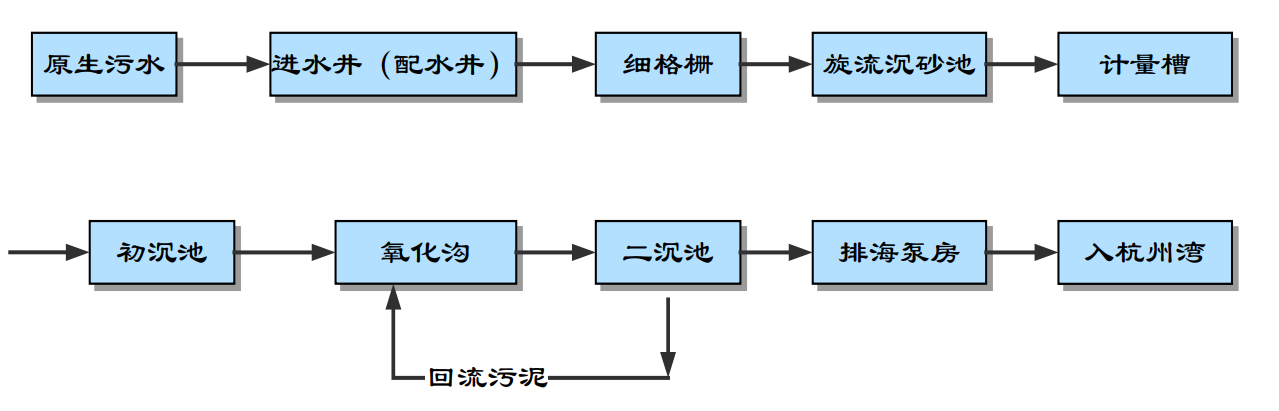 图2-1 污水厂一期工程污水处理流程示意图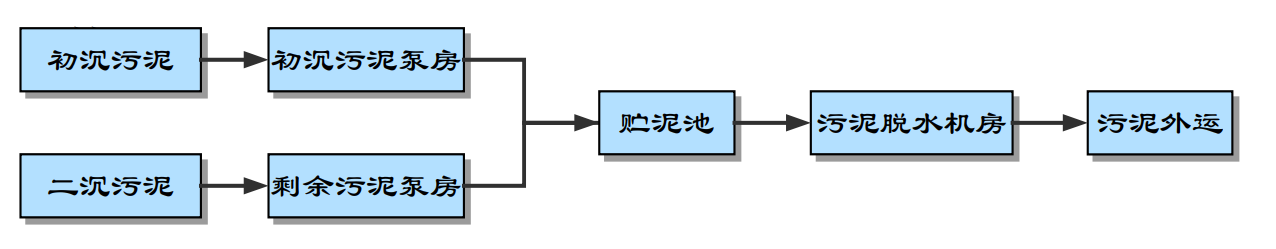 图2-2 污水厂一期工程污泥处理流程示意图二期污水处理工程工艺流程详见图2-3，污泥处理工艺流程详见图2-4。图2-3 污水厂二期工程污水处理流程示意图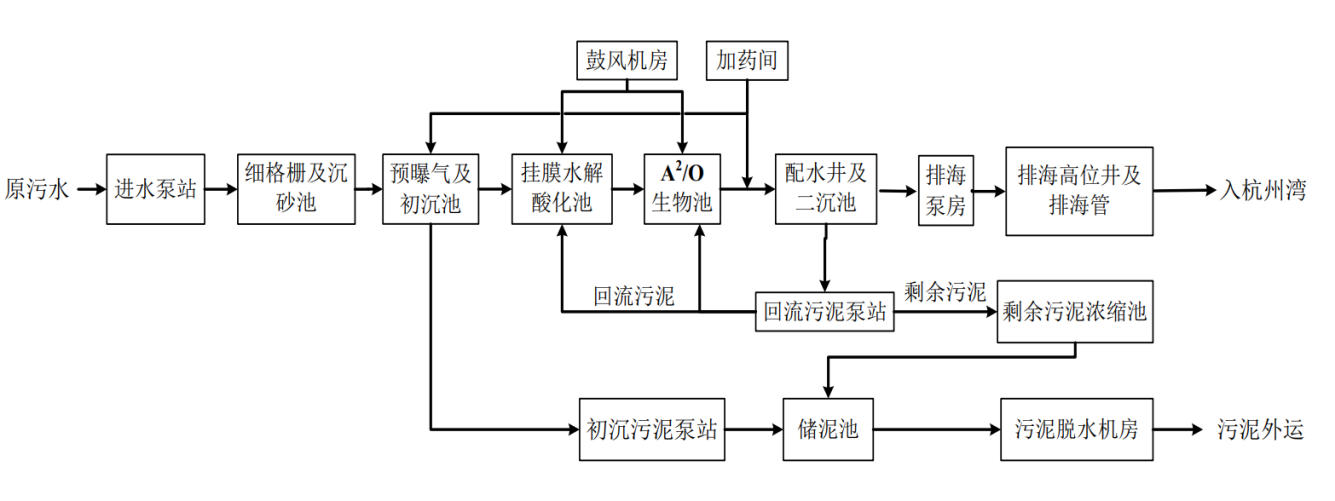  图2-4 污水厂二期工程污泥处理流程示意图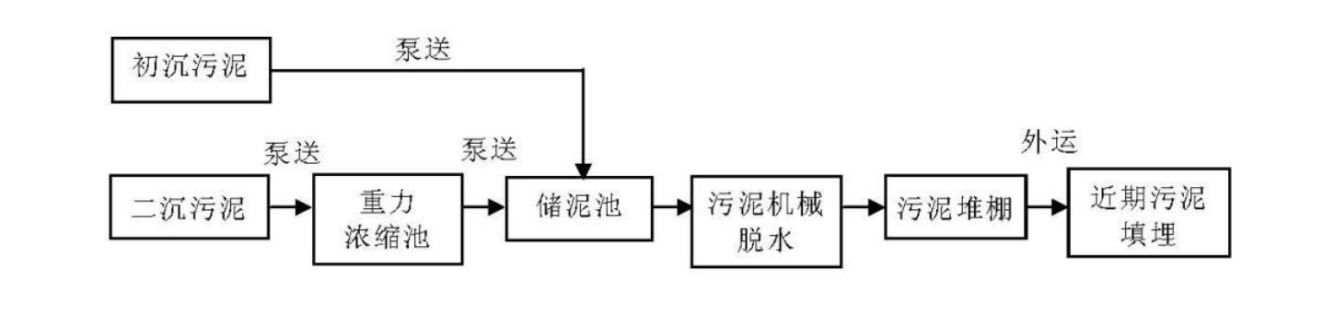 提标改造后一期工程现有设施各处理环节采用的主要工艺如下：（1）预处理：旋流沉砂池+初沉池；（2）污水二级处理工艺：分为3部分，包括11万m3/d的MBR工艺、15万m3/d的AAO生反池+周边进水周边出水二沉池、4万m3/d的氧化沟+周边进水周边出水二沉池；（3）后续深度处理设施：加砂高效沉淀池+滤布滤池；（4）消毒工艺：采用二氧化氯和臭氧组合的消毒氧化工艺；（5）污泥处理工艺：采用重力浓缩池+储泥池+板框脱水机。污水一期工程分流11万m3/d的水量至新建的MBR处理设施进行处理。新建MBR处理设施的主要工艺环节如下：（1）预处理：膜格栅+初沉池；（2）主处理：MBR处理工艺，包括生反池+膜池。污水处理厂一期工程提标改造后的工艺流程框图如图2-5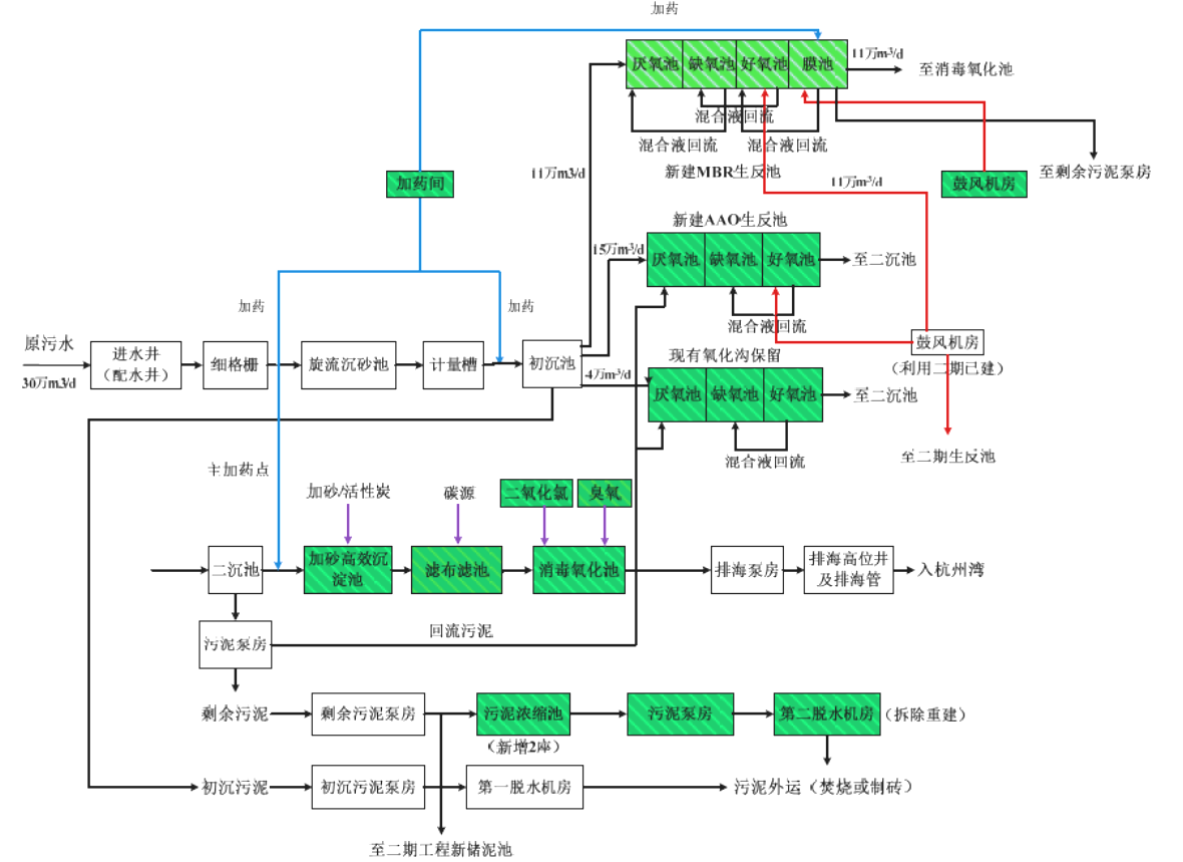 图2-5 提标后污水处理厂一期工程工艺流程图 污水厂二期工程主要在现有流程基础上增加后续深度处理和消毒氧化设施，提标改造后各处理环节采用的主要工艺如下：（1）预处理：旋流沉砂池+预曝气池+初沉池+水解酸化池；（2）污水二级工艺：A2/O生反池+周边进水周边出水二沉池；（3）后续深度处理设施：加砂高效沉淀池+反硝化深床滤池；（4）消毒工艺：采用二氧化氯和臭氧组合的消毒氧化工艺；（5）污泥处理工艺：采用重力浓缩池+储泥池+离心脱水机污水处理厂二期工程提标改造后的工艺流程框图见图2-6。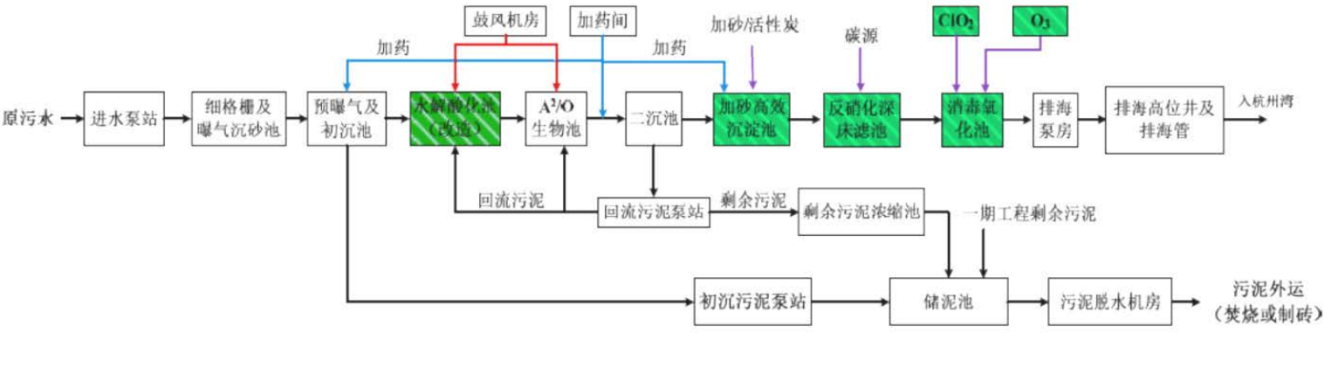 图2-6 提标后污水处理厂二期工程工艺流程图为了了解嘉兴联合污水处理厂出水水质，本评价收集了浙江省重点排污单位监督性监测信息公开平台发布的2019~2020年嘉兴联合污水处理厂部分月份的监测数据，见表2-4。表2-4 嘉兴联合污水处理厂部分月份监测数据表从监测数据看，嘉兴市污水处理工程出水水质浓度能达到《城镇污水处理厂污染物排放标准》（GB18918-2002）中的一级A标准限值要求。表明嘉兴市污水处理工程污水处理厂废水处理能力正常。嘉善县排水管道系统分述如下：1、1#泵站污水管道系统1#泵站位于南星河西侧、诚达药化和协联热电之间，设计规模为1.61万m3/d。主要收集的范围为西至善江公路、东至花神庵港，北至320国道，南至沪杭铁路的开发区区块，该污水管道系统的干管沿着幽澜路、黄山路、金嘉大道布置有D400~D800的污水干管。1#泵站下游接入3#泵站污水管道系统。2、2#泵站污水管道系统2#泵站位于柳溪路和谈公路交叉口，设计规模为1.8万m3/d。主要收集的范围为城北工业组团。该污水管道系统沿着谈公路自北向南布置有一根D300~D800的污水干管，北至善江公路，南至柳溪路。2#泵站下游接入3#泵站污水管道系统。3、3#泵站污水管道系统3#泵站位于施家南路103号，设计规模为5.5万m3/d。主要收集的范围为1#、2#、8#、10#泵站污水系统的汇污区块及沿线地块。1#泵站至2#泵站的污水干管沿着衡山路、金嘉大道、台升路、施家北路布置有D1000~D1200的污水干管。3#泵站下游接入嘉善泵站、5#泵站污水管道系统。4、4#泵站污水管道系统4#泵站位于晋阳路南侧，晋阳公寓东侧，设计规模为1.02万m3/d。主要收集的范围为西至环西南路、东至谈公路，北至沪杭铁路，南至人民大道区块以及9#泵站污水系统的汇污区块，该污水管道系统的干管主要有晋阳路自西向东布置D400~D800。4#泵站下游接入嘉善泵站污水管道系统5、5#泵站污水管道系统5#泵站位于世纪大道与谈公路交叉口的西南侧，设计规模为5.04万m3/d。主要收集的范围为西至卖鱼桥港、东至善江公路，北至人民大道，南至白水塘路区块，该污水管道系统的干管主要有沿着阳光大道分别自西、东向谈公路上布置的D300~D500的污水干管、沿着世纪大道分别自西、东向谈公路上布置的D300~D800的污水干管。5#泵站下游接入嘉善支线泵站污水管道系统及嘉兴市联合污水处理厂。6、7#泵站污水管道系统7#泵站位于善西路和白水塘路交叉口，设计规模为6.38万m3/d。主要收集的范围为西至沪杭铁路、东至环西南路、北至320国道，南至白水塘路区块，该污水管道系统的干管主要有沿着城西大道分别自北向南布置的D600~D1000的污水干管、沿着谈公路、白水塘路布置的D600~D1200的污水干管。7#泵站下游接入嘉善支线泵站污水管道系统。7、8#泵站污水管道系统8#泵站位于开发区三期区块内环北路南侧，设计规模为1.49万m3/d。主要收集的范围为12#泵站污水系统的汇污区块及沿线地块，该污水管道系统的干管主要有沿着长江路、环城北路分别自北向南、自西向东布置的D800~D1000的污水干管。8#泵站下游接入3#泵站污水管道系统8、9#泵站污水管道系统9#泵站位于开发区三期区块内托普大道东侧，设计规模为1.0万m3/d。主要收集的范围为惠民区块，该污水管道系统的干管主要有沿着惠诚路、惠信路、晋阳路布置的D300~D1200的污水干管。10#泵站下游接入3#泵站污水管道系统。9、10#泵站污水管道系统10#泵站位于开发区内三期区块内台升路南侧，设计规模为1.9万m3/d。主要收集的范围为台升路南北两侧地块。该污水管道系统的干管主要有沿着台升路布置的D400~D600的污水干管。10#泵站下游接入3#泵站污水管道系统。10、11#泵站污水管道系统11#泵站位于开发区四期长江路西北侧，设计规模为1.2万m3/d。主要收集的范围为西至花神庵港、东至嘉善县境、北至320国道、南至沪杭铁路，该污水管道系统的干管主要有沿着长江路自北向南布置的D300~D800的污水干管。11#泵站下游接入10#泵站污水管道系统。11、12#泵站污水管道系统12#泵站位于开发区四期长江路东侧，设计规模为2.06万m3/d。主要收集的范围为11#泵站污水系统的汇污区块及沿线地块。该污水管道系统的干管主要有沿着长江路自北向南布置的D800~D1000。12#泵站下游接入8#泵站污水管道系统。12、大云泵站污水管道系统大云泵站位于双云路西侧，唐桶浜东岸、龙星桥港南侧、云寺路北侧，设计规模为1.3万m3/d。主要收集的范围为大云区块，该污水管道系统的干管主要有沿着卡帕路、康兴西路、双云路、云溪北路、青云路布置的D300~D600的污水干管以及至谈公路污水系统的DN500压力管。大云泵站下游接入嘉善支线泵站。本项目选址于嘉善县干窑镇亭耀东路2号1幢1层，由于姚庄污水处理厂已满负荷，现有干窑镇企业污水排入嘉善大成环保有限公司或嘉兴联合污水处理厂，具体视嘉善大成环保有限公司和嘉兴联合污水处理厂负载情况，由泵站进行切换。因此，废水最终能经嘉善大成环保有限公司处理达标后排入塘港或经嘉兴联合污水处理厂集中处理达标后排入杭州湾。3.1建设项目所在地区域环境质量现状及主要环境问题3.1.1地表水环境质量现状1、嘉善县水环境质量现状    项目所在区域周围主要河流为东侧的幸福河支流和南侧的伍子塘支流，属于Ⅲ类水质功能区，本评价引用了嘉兴中一检测研究院有限公司报告（报告编号：HJ18-03-0259）中2018年2月8日到2月10日的干窑幸福河善江公路交叉断面监测数据。该断面位于本项目东北侧，距离约1.1km。2、评价标准根据《浙江省水功能区水环境功能区划分方案》（2015年版），本项目选址所在区域地表水环境质量执行《地表水环境质量标准》（GB3838-2002）Ⅲ类标准。3、监测结果监测统计结果详见表3-1。表3-1 幸福河善江公路断面水质监测数据结果由表3-1监测统计结果可知，本项目周边水体受到一定程度的污染，DO、BOD5、CODcr、NH3-N已不能达到相应功能区Ⅲ类水体标准，水体呈富营养化，总体水质一般。超标主要原因是河流属杭嘉湖河网水系支流，河水流动性差，环境自净能力小，且河道上游来水水质较差，乡村地区农业面源污染等原因，但随着近年开展“五水共治”工作的进一步深入，区域地表水环境质量将有望得到改善。3.1.2环境空气质量现状为了解评价基准年（2018年）嘉善县空气环境质量情况，本次评价收集了2018年嘉善自动监测站连续一年的常规监测数据，并根据《环境影响评价技术导则大气环境》（HJ 2.2-2018）有关要求，按照《环境空气质量评价技术规范（试行）》（HJ 663-2013）中规定的方法进行了统计，具体现状评价情况见表3-2。表3-2  嘉善县2018年环境空气常规监测数据统计结果根据上述统计结果可知，项目所在嘉善县区域环境空气中PM2.5和O3两项因子超标，因此本项目所在评价区域为不达标区。随着《嘉兴市大气环境质量限期达标规划》和《嘉兴市生态环境保护“十三五”规划》的推进，嘉兴地区将继续渗入推进“五气共治”，确保区域环境空气质量达标。3.1.3声环境质量现状为了解本项目所在地声环境质量现状，本环评对厂界噪声及敏感点噪声进行现状监测。监测时间：2020年8月25日。监测频次：昼间一次。监测结果见表3-3，噪声监测点位见附图5。		表3-3噪声监测结果统计表由表可知，本项目所在区域声环境质量尚好，项目厂界环境噪声符合《声环境质量标准》（GB3096-2008）中的3类标准，黎明村、干窑村环境噪声符合《声环境质量标准》（GB3096-2008）中的2类标准。3.1.4生态环境根据实地踏勘，本项目位于嘉善县干窑镇亭耀东路2号1幢1层，租用浙江豪邦峰成轴承有限公司现有厂房作为生产基地，该地区处于人类活动频繁区，无原始植被生长和珍贵野生动物活动，区域生态系统敏感程度较低，项目的实施不会对生物栖息环境造成较大影响。3.2主要环境保护目标项目主要环境保护目标详见表3-4和图3-1。表3-4项目主要现状环境保护目标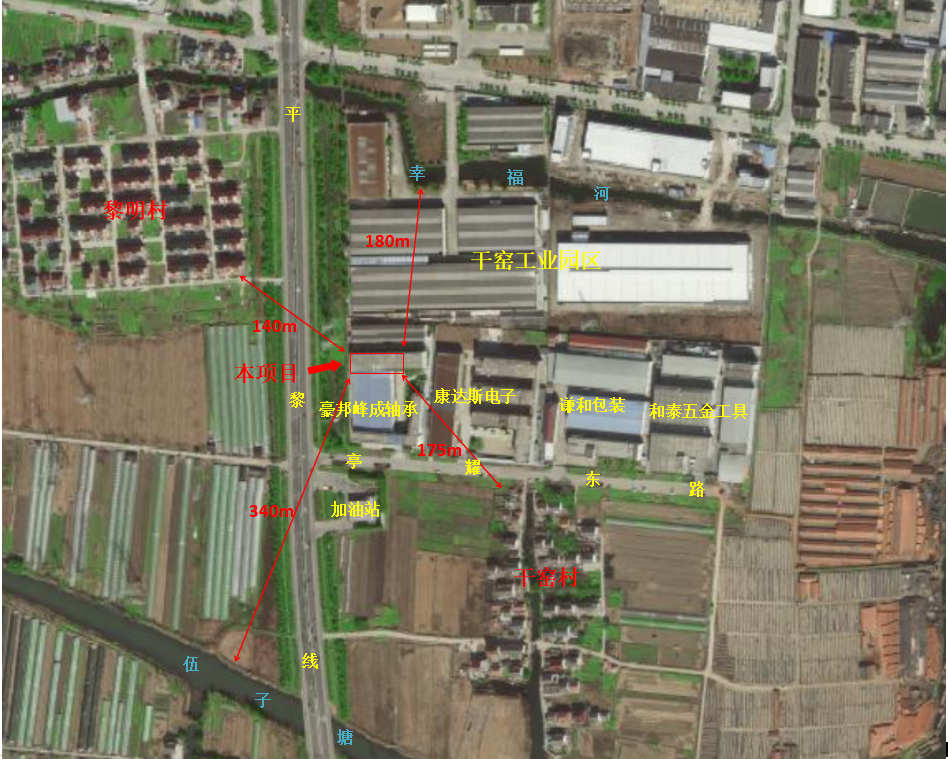 图3-1主要环境保护目标图环境质量标准1、地表水环境根据《浙江省水功能区、水环境功能区划分方案》（浙江省水利厅、浙江省环境保护厅，2015年），本项目附近的主要地表水体为伍子塘，目标水质为Ⅲ类，执行《地表水环境质量标准》（GB3838-2002）Ⅲ类标准。具体指标见表4-1。表4-1   《地表水环境质量标准》单位：mg/L，除pH外2、环境空气根据环境空气质量功能区，项目所在区域属二类功能区，本项目常规大气污染物执行《环境空气质量标准》（GB3095-2012）及其修改单（2018年第29号）中的二级标准。具体见表4-2。	表4-2空气环境质量标准单位：mg/m33、声环境本项目属工业区，厂界声环境执行《声环境质量标准》（GB3096-2008）中的3类区标准，周围敏感点有黎明村和干窑村，声环境执行《声环境质量标准》（GB3096-2008）中的2类区标准，具体见表4-3。表4-3《声环境质量标准》单位：dB（A）污染物排放标准1、废水本项目无生产废水产生，企业生活污水经化粪池处理后排入区域污水处理工程管网，最终经嘉善大成环保有限公司或嘉兴联合污水处理厂处理达标后排放，入网标准执行废水接管标准执行GB8978-1996《污水综合排放标准》表4中的三级标准，其中总磷、NH3-N入网标准执行《工业企业废水氮、磷污染物间接排放限值》（DB33/887-2013）。上述污水经嘉善大成环保有限公司或嘉兴联合污水处理厂集中处理后，排放标准执行《城镇污水处理厂污染物排放标准》（GB18918-2002）一级A标准。具体见表4-4。表4-4水污染物入网及排放标准单位：mg/L注：*执行《工业企业废水氮、磷污染物间接排放标准限值》（DB33/887-2013）中的限值。**括号外数值为水温>12℃时的控制温度，括号内数值为水温≤12℃时的控制温度。2、废气本项目无废气产生。3、噪声营运期四周厂界噪声执行《工业企业厂界环境噪声排放标准》（GB12348-2008）中的3类标准，即昼间65dB（A）、夜间55dB（A）。4、固废企业产生的一般工业固废执行《中华人民共和国固体废物污染环境防治法》（2020年修订）、《一般工业固体废物贮存、处置场污染控制标准》（GB 18599-2001）及修改单（2013年第36号）相关内容，危险废物执行《危险废物贮存污染控制标准》（GB18597-2001）及其修改单（2013年第36号）相关内容。总量控制指标1、总量控制原则根据浙环发[2012]10号《浙江省建设项目主要污染物总量准入审核办法（试行）》等制度的通知，本项目排放的污染因子中，纳入总量控制要求的污染物为CODCr、NH3-N。2、总量控制建议值CODCr、NH3-N：以本项目废水的达标排放量作为总量控制指标。本项目废水仅为生活污水，废水量为270t/a，生活污水经化粪池处理后排入区域污水处理工程管网，最终经嘉善大成环保有限公司或嘉兴联合污水处理厂处理达标后排放，CODCr、NH3-N的排放标准分别为≤50mg/L、≤5mg/L，则CODCr、NH3-N的允许达标排放量分别为0.014t/a、0.001t/a。因此，CODCr、NH3-N总量控制建议值分别为0.014t/a、0.001t/a。3、总量控制实施方案CODCr、氨氮：根据《关于进一步建立完善建设项目环评审批污染物排放总量削减替代区域限批等制度的通知》（浙环发[2012]10号），新建、改建、扩建项目不排放生产废水且排放的水主要污染物仅源自厂区内独立生活区域所排放生活污水的，其新增的化学需氧量和氨氮两项水主要污染物排放量可不进行区域替代削减。本项目实施后不排放生产废水，只排放生活污水，因此，CODCr、NH3-N排放量无需区域替代削减。5.1施工期污染源分析本项目不新建厂房，直接租用浙江豪邦峰成轴承有限公司现有厂房实施，目前项目已投产，施工期污染已结束。5.2营运期污染源分析5.2.1工艺简述本项目设计年产滑动轴承100万套，具体见图5-1。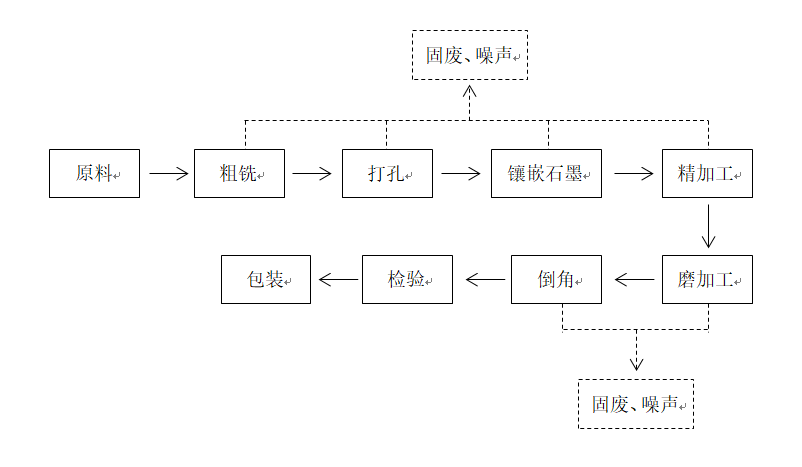 图5-1项目生产工艺流程及产污环节图主要工艺说明：粗铣：通过铣床和锯床对原料进行粗加工，在此过程中会有废边角料、噪声以及微量金属粉尘产生，设备使用会用到机油和皂化液，机油和皂化液需定期更换，会产生废机油、废皂化液和含油抹布、手套。打孔：利用钻床对粗铣后的部件进行打孔，在此过程中会有废边角料和噪声产生，设备使用会用到机油，机油需定期更换，会产生废机油、含油抹布、手套。镶嵌石墨：对打孔后的部件进行石墨镶嵌，其目的是提高产品的承载力、耐高温性、耐冲击性及自润滑能力。石墨镶嵌中会用到环氧树脂胶，该环氧树脂胶固含量较高，且无需加热，用量极少，基本无挥发性。精加工：使用加工中心对部件进行精加工，在此过程中会有废边角料和噪声产生，设备使用会用到液压油和机油，机油和液压油需定期更换，会产生废液压油、废机油和含油抹布、手套。磨加工：利用精密磨床对部件进行打磨，获得精度较高的部件。在此过程中会有噪声产生，设备使用会用到机油和皂化液，机油和皂化液需定期更换，会产生废机油、废皂化液、废油泥和含油抹布、手套。倒角：利用倒角机对工件毛刺进行打磨，使用过程中产生噪声，设备使用需添加少量机油，会产生废机油和含油抹布、手套。5.2.2主要污染工序本项目主要污染工序及污染因子见表5-1。表5-1 主要污染工序及污染因子5.2.3污染源强分析5.2.3.1废水本项目无生产废水产生，外排废水仅涉及生活污水。生活污水。本项目员工为20人，不设食堂、宿舍，用水量按50L/人·d计，年生产天数为300d，则用水量为1m3/d（300m3/a），生活污水按用水量的90%计，则生活污水量为0.9m3/d（270m3/a），该污水CODCr为320mg/L，CODCr的产生量为0.086t/a，NH3-N为35mg/L，NH3-N的产生量为0.009t/a。生活污水经化粪池处理后排入区域污水处理工程管网，最终经嘉善大成环保有限公司或嘉兴联合污水处理厂处理达标后排放。5.2.3.2废气    本项目工艺仅涉及简单的机械加工，仅在锯床加工中有微量金属粉尘产生，锯床的使用频率较低，且加工过程中会在锯床与原料间添加皂化液，所以本项目基本无废气产生。5.2.3.3噪声本项目噪声主要为加工中心、精密磨床、铣床等设备运转时的机械噪声，经现场实测，各类生产设备噪声级测量值见表5-2。表5-2主要噪声源噪声级  单位：dB(A)5.2.3.4固废本项目产生副产物主要为废边角料、废机油、废皂化液、废液压油、废油泥、沾染危险废物的废包装物及含油抹布、手套和生活垃圾。1、废边角料企业在机加工过程中产生的废边角料。废边角料的产生量约为铜合金消耗量的10%，本项目铜合金用量为600t/a，则废边角料产生量为60t/a。2、废机油、废液压油、废皂化液企业机加工使用的机械中会用到机油、液压油和皂化液，机油、液压油和皂化液使用一段时间后需定期进行更换，约一个月更换一次，产生废机油约0.6t/a，废液压油约0.8t/a，废皂化液约1.6t/a。3、沾染危险废物的废包装物主要为机油、液压油、皂化液、环氧树脂胶使用完后，剩下来的废包装桶。本项目机油、液压油、皂化液包装桶规格平均约为200kg/桶，约15桶，每个废包装桶重约10kg，总重0.15t,环氧树脂胶包装规格约为20kg/桶，年消耗约5桶，每个废包装桶重约1kg，总重0.005t。所以沾染危险废物的废包装物产生量共计约0.155t/a。4、含油抹布、手套本项目为机加工项目，机械设备在维修过程中会产生一定量的废抹布、手套，项目含油抹布、手套产生量约0.02t/a。5、废油泥磨加工中会产生铜合金屑与机油混合的废油泥，产生量约0.1t/a。6、生活垃圾生活垃圾产生量按1.0kg/人·d计，本项目劳动定员为20人，年工作天数300d，则生活垃圾的产生量为6t/a。本项目副产物产生情况汇总见表5-3。表5-3项目副产物情况汇总表单位：t/a副产物属性判定：根据《固体废物鉴别标准通则》（GB34330-2017）的规定对上述副产物的属性进行判定，具体见表5-4。表5-4项目副产物属性判定表危险废物属性判定：根据《国家危险废物名录（2016年）》以及《危险废物鉴别标准》，判定其固体废物是否属于危险废物，判定结果见表5-5。表5-5危险废物属性判定表注：含油抹布属于危险废物豁免管理清单，可混入生活垃圾，全过程不按危险废物管理。固体废物分析情况汇总：综上所述，本项目固体废物分析结果汇总见表5-6。表5-6固体废物情况汇总单位：t/a5.2.3.5项目运营后主要污染物产生及排放情况本项目经落实相应的污染防治措施后，主要污染物排放情况见表5-7。表5-7   本项目“三废”汇总情况单位：t/a5.2.4本项目“三废”汇总根据《污染源源强核算技术指南准则》（HJ884-2018）要求，本环评对本项目运营阶段产生的废水、废气、噪声及固废产排情况进行汇总。1、废水污染源汇总本项目运营阶段废水污染源强核算情况详见表5-8、表5-9。表5-8   工序/生产线产生废水污染源源强核算结果及相关参数一览表注：对于新（改、扩）建工程污染源源强核算，应为最大值。表5-9   综合污水处理厂废水污染源源强核算结果及相关参数一览表注：对于新（改、扩）建工程污染源源强核算，应为最大值。2、废气污染源汇总本项目无废气产生。3、噪声污染源汇总本项目运营阶段噪声污染源强核算情况详见表5-10。表5-10噪声污染源源强核算结果及相关参数一览表注：（1）其他声源主要是指撞击噪声等；（2）声源表达量：A声功率级(LAw)，或中心频率为63~8000Hz8个倍频带的声功率级(Lw)；距离声源r处的A声级[LA(r)]或中心频率为63~8000Hz8个倍频带的声压级[Lp(r)]。4、固废污染源汇总本项目运营阶段固废污染源强核算情况详见表5-11。表5-11 固体废物污染源源强核算结果及相关参数一览表续表5-11固体废物污染源源强核算结果及相关参数一览表内容类型排放源污染物名称处理前产生浓度及产生量处理前产生浓度及产生量处理后排放浓度及排放量处理后排放浓度及排放量处理后排放浓度及排放量内容类型排放源参数浓度产生量参数浓度排放量水污染物生活污水水量/270t/a水量/270t/a水污染物生活污水CODCr320mg/L0.086t/aCODCr50mg/L0.014t/a水污染物生活污水NH3-N35mg/L0.009t/aNH3-N5mg/L0.001t/a大气污染物///////固体废物机加工废边角料60t/a60t/a0（出售综合利用）0（出售综合利用）0（出售综合利用）固体废物机加工废机油0.6t/a0.6t/a0（委托有资质单位处置）0（委托有资质单位处置）0（委托有资质单位处置）固体废物机加工废液压油0.8t/a0.8t/a0（委托有资质单位处置）0（委托有资质单位处置）0（委托有资质单位处置）固体废物机加工废皂化液1.6t/a1.6t/a0（委托有资质单位处置）0（委托有资质单位处置）0（委托有资质单位处置）固体废物机加工沾染危险废物的废包装物0.155t/a0.155t/a0（委托有资质单位处置）0（委托有资质单位处置）0（委托有资质单位处置）固体废物机修含油废抹布、手套0.02t/a0.02t/a0（委托环卫部门清运）0（委托环卫部门清运）0（委托环卫部门清运）固体废物机加工废油泥0.1t/a0.1t/a0（委托有资质单位处置）0（委托有资质单位处置）0（委托有资质单位处置）固体废物职工生活生活垃圾6t/a6t/a0（委托环卫部门清运）0（委托环卫部门清运）0（委托环卫部门清运）噪声主要为设备噪声，噪声值分别在70~85dB(A)主要为设备噪声，噪声值分别在70~85dB(A)主要为设备噪声，噪声值分别在70~85dB(A)主要为设备噪声，噪声值分别在70~85dB(A)主要为设备噪声，噪声值分别在70~85dB(A)主要为设备噪声，噪声值分别在70~85dB(A)主要为设备噪声，噪声值分别在70~85dB(A)主要生态影响本项目位于嘉善县干窑镇亭耀东路2号1幢1层，租用浙江豪邦峰成轴承有限公司生产车间作为生产基地，选址地周围人为活动频繁，周边环境中无发现珍稀野生动、植物等，项目营运期产生的污染物相对较小，在达标排放情况下，不会对本区域生态环境产生明显的不利影响。本项目位于嘉善县干窑镇亭耀东路2号1幢1层，租用浙江豪邦峰成轴承有限公司生产车间作为生产基地，选址地周围人为活动频繁，周边环境中无发现珍稀野生动、植物等，项目营运期产生的污染物相对较小，在达标排放情况下，不会对本区域生态环境产生明显的不利影响。本项目位于嘉善县干窑镇亭耀东路2号1幢1层，租用浙江豪邦峰成轴承有限公司生产车间作为生产基地，选址地周围人为活动频繁，周边环境中无发现珍稀野生动、植物等，项目营运期产生的污染物相对较小，在达标排放情况下，不会对本区域生态环境产生明显的不利影响。本项目位于嘉善县干窑镇亭耀东路2号1幢1层，租用浙江豪邦峰成轴承有限公司生产车间作为生产基地，选址地周围人为活动频繁，周边环境中无发现珍稀野生动、植物等，项目营运期产生的污染物相对较小，在达标排放情况下，不会对本区域生态环境产生明显的不利影响。本项目位于嘉善县干窑镇亭耀东路2号1幢1层，租用浙江豪邦峰成轴承有限公司生产车间作为生产基地，选址地周围人为活动频繁，周边环境中无发现珍稀野生动、植物等，项目营运期产生的污染物相对较小，在达标排放情况下，不会对本区域生态环境产生明显的不利影响。本项目位于嘉善县干窑镇亭耀东路2号1幢1层，租用浙江豪邦峰成轴承有限公司生产车间作为生产基地，选址地周围人为活动频繁，周边环境中无发现珍稀野生动、植物等，项目营运期产生的污染物相对较小，在达标排放情况下，不会对本区域生态环境产生明显的不利影响。本项目位于嘉善县干窑镇亭耀东路2号1幢1层，租用浙江豪邦峰成轴承有限公司生产车间作为生产基地，选址地周围人为活动频繁，周边环境中无发现珍稀野生动、植物等，项目营运期产生的污染物相对较小，在达标排放情况下，不会对本区域生态环境产生明显的不利影响。7.1施工期环境影响分析本项目位于嘉善县干窑镇亭耀东路2号1幢1层，租用浙江豪邦峰成轴承有限公司生产车间作为生产基地，目前项目已投产，本评价不再分析施工期环境影响。7.2营运期环境影响分析7.2.1水环境影响分析7.2.1.1地表水环境影响分析本项目无生产废水，废水主要为职工生活污水。本项目区域内污水管网已经接通，项目废水可直接实现纳管排放。生活污水采用化粪池处理，废水经预处理后纳入区域内截污管网，输送至嘉善大成环保有限公司或嘉兴联合污水处理厂，最终经嘉善大成环保有限公司或嘉兴联合污水处理厂处理达标后排放，不排入附近河道，因此对厂区附近的地表水无影响。本项目废水采用间接排放方式，根据《环境影响评价技术导则-地表水环境》（HJ2.3-2018）水污染影响型建设项目评价等级判定，本项目评价等级为三级B，可不进行水环境影响预测，仅分析水污染控制和水环境影响减缓措施有效性评价以及依托污水处理设施的环境可行性评价。项目所在地的污水管网已基本完善，因此本项目废水已具备纳管条件。目前嘉善大成环保有限公司及嘉兴联合污水处理厂接纳的废水量还未达到设计规模，还有余量，设计接纳废水按《污水综合排放标准》（GB8978-1996）三级标准。本项目废水排放量平均为0.9t/d，各污染物浓度均能满足纳管要求，污水量相对嘉兴联合污水处理厂以及嘉善大成环保有限公司的处理能力来说很小，因此完全在嘉兴联合污水处理厂和嘉善大成环保污水处理厂的处理能力之内，不会对其造成冲击，造成不利影响。由于本项目废水不向周围水体排放，因此对厂区附近的地表水环境基本没有影响。建设项目废水污染物排放信息见表7-1~表7-4，监测计划及记录信息见表7-5。建设项目地表水环境影响评价自查表见表7-6。表7-1   废水类别、污染物及污染治理设施信息表表7-2   废水间接排放口基本情况表表7-3   废水污染物排放执行标准表表7-4   废水污染物排放信息表（新建项目）表7-5   环境监测计划及记录信息表表7-6   建设项目地表水环境影响评价自查表7.2.1.2地下水环境影响分析根据《环境影响评价技术导则 地下水环境》（HJ610-2016）中地下水环境影响评价行业分类表，本项目属于“属于69、通用设备制造及维修”中的“其他（仅组装的除外）”，编制报告表，为Ⅳ类建设项目。根据导则规定，Ⅳ类建设项目无需开展地下水环境影响评价。7.2.2土壤环境影响分析根据《环境影响评价技术导则土壤环境（试行）》（HJ964-2018）附录A“土壤环境影响评价项目类别”，本项目属于“制造业，金属制品，其他”，项目类别属于Ⅲ类。项目占地规模为小型，且项目位于工业区，周边50m范围内均为其他工业企业，不存在农田、居住区等敏感点，周边土壤敏感程度为不敏感，因此项目可不开展土壤环境影响评价。7.2.3大气环境影响分析本项目无废气产生，对周围大气环境无影响。7.2.4声环境影响分析本项目位于工业园区（干窑工业园区），厂界声环境质量属于《声环境质量标准》（GB3096-2008）中3类标准适用区。根据《环境影响评价技术导则 声环境》（HJ2.4-2009），本项目所处的声功能区划为3类区，且受影响人口数量变化不大，确定评价等级为三级，评价范围取以建设项目边界向外200m的区域，根据现场踏勘，项目周界200m范围内有黎明村、干窑村两处声环境敏感目标。本项目噪声主要为加工中心、精密磨床、铣床等设备运转时的机械噪声，根据调查，距离设备1m处的平均声级约为70~85dB。本项目已经实施完成，企业已采取噪声综合防治措施：生产车间合理布局，设计中尽可能选用低噪声设备，并对强声源设备采用防震、消声、隔音措施，文明操作，在生产区和厂区四周种植绿化隔声带，选择吸声能力强的树种，如杉树等；加强设备的日常维护、保养，确保所有设备尤其是噪声污染防治设备处于正常工况，尽可能减轻噪声对外界的影响。根据现场监测结果，企业厂界噪声能达到《工业企业厂界环境噪声排放标准》（GB12348-2008）中的相应标准（3类区），即厂界昼间65dB（A）、夜间55dB（A）。在此基础上，噪声对周围环境的影响较小。7.2.5固废环境影响分析7.2.5.1固体废物利用处置方式本项目产生的固体废弃物主要为废边角料、废机油、废液压油、废皂化液、废油泥、沾染危险废物的废包装物、含油废抹布、手套和生活垃圾。本项目固体废物利用处置方式情况见表7-10。表7-10  建设项目固体废物利用处置方式评价表备注：*根据《国家危险废物名录(2016年)》附录中危险废物豁免管理清单，废弃的含油抹布、劳保用品混入生活垃圾全过程不按危险废物管理。由上表可知，本项目固废均能得到相应处置，最终排放量为零，不会对周边环境产生影响。7.2.5.2危险废物污染防治措施及危险废物贮存场基本情况根据《建设项目危险废物环境影响评价指南》，本项目危险废物污染防治措施见表7-11，危险废物贮存场所基本情况见表7-12。表7-11  本项目危险废物污染防治措施表表7-12  建设项目危险废物贮存场所（设施）基本情况表7.2.5.2危废贮存场所环境影响分析本项目所在厂区按照国家《危险废物贮存污染控制标准》（GB18597-2001）的要求设有危废仓库，位于车间内东北侧，占地面积约15m2，贮存场所和设施的选址与设计、运行与管理、安全防护、环境监测及应急措施以及关闭等措施均遵循《危险废物贮存污染控制标准》的规定。本项目危废产生量较小，危废仓库可以满足贮存需要，不会对周边地表水、地下水以及土壤环境产生影响。7.2.6风险环境影响分析7.2.6.1环境风险影响分析1、风险潜势初判本项目主要风险物质为机油、液压油、废机油、废液压油等油类物质，风险潜势初判参数见表7-13。表7-13  风险潜势初判参数表2、评价方法根据《建设项目环境风险评价技术导则》（HJ169-2018）附录C计算危险物质数量与临界量比值（Q）。当只涉及一种危险物质时，计算该物质的总量与其临界量比值，即为Q；当存在多种危险物质时，则按下列公式计算物质总量与其临界量比值（Q）：  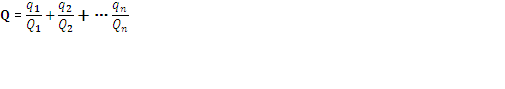 式中：q1，q2，…，qn——每种危险物质的最大存在总量，t；Q1，Q2，…，Qn——每种危险物质的临界量，t；当Q＜1时，该项目环境风险潜势为Ⅰ；当Q≥1时，将Q值划分为：（1）1≤Q＜10；（2）10≤Q＜100；（3）Q≥100。3、评价结果根据计算结果，本项目危险物质数量与临界值比值（Q）=0.00112，项目环境风险潜势为Ⅰ，仅进行简单分析，详见表7-14。表7-14 建设项目环境风险简单分析内容表4、物流的危险性分析机油、液压油、废机油、废液压油具有可燃性、刺激性和一定的毒性。急性吸入，可出现乏力、头晕、头痛、恶心，严重者可引起油脂性肺炎。慢接触者，暴露部位可发生油性痤疮和接触性皮炎。可引起神经衰弱综合征，呼吸道和眼刺激症状及慢性油脂性肺炎。有资料报道，接触石油润滑油类的工人，有致癌的病例报告。5、风险事故类型本项目生产车间不属于易燃易爆场所，如果在设计和安装存在缺陷，设备质量不过关，生产过程中发生误操作或机电设备出故障及外力因素破坏等，就有可能引发风险事故，其主要风险类型是机油、液压油、废机油、废液压油泄露、溢出，以及由此引发的火灾或爆炸。（1）风险事故成因分析可能发生泄漏的成因如下：各类设备出现故障、损坏等导致设备内的机油、液压油泄漏；为设备更换机油、液压油时操作不当引起的泄漏；存放机油、液压油、废机油、废液压油的容器倾倒或出现破损导致泄漏。可能发生火灾及爆炸原因如下：因机油、液压油、废机油、废液压油泄漏，而形成足够的小区域燃烧浓度；在泄漏区域周围有明火出现，如：设备在机械加工时产生火花、钝器意外撞击产生火花、因有关人员衣着材料产生明火以及其它明火；周围电网影响；雷电天气影响。从本项目机油、液压油、废机油、废液压油的存放情况看，只要严格管理，操作正确，保证存放容器不受破坏，正常情况下，可以避免发生泄漏事故，但不能排除非正常情况下泄漏事故的发生如：火灾和其他一些不可预测潜在突然因素的发生。本项目非易燃易爆敏感地，火灾发生危险较低。只要严格按照国家有关防火防爆规定规范进行设计、施工、经营，强化管理，明确责任，并做好各种预防准备措施，则可以最大限度的避免火灾发生，但不能排除不可控制条件下事故的发生。由于本项目涉及的油类物质用量极小，发生火灾的可能性较小，因此本环评主要就泄漏事故对环境的影响进行分析阐述。（2）事故影响分析环境空气的污染：总碳氢化物中的烯烃是引起光化学烟雾的重要因素之一。挥发烃的排放只能造成局部的轻微污染，污染面积较小，一般不会出现光化学烟雾污染现象。项目基本不排放烃类有害物质，因此对附近环境空气影响很小。机油、液压油存放事故泄漏对环境的影响：机油、液压油存放事故泄漏主要指自然灾害或不可抗拒外力造成的机油、液压油泄漏对环境的影响，如地震、洪水、滑坡等非人为因素。这种由于自然因素引起的环境污染造成的后果较难估量，最坏的设想是所有存放的机油、液压油全部进入环境，对河流、土壤、生物造成严重的污染。这种污染一般是范围较广、面积较大、后果较为严重，达到自然环境的完全恢复需要相当长的时间。对本项目由于自然灾害引起环境污染的纺织，最好的办法是采取预防的措施。对暂存点设计合理，不会轻易受到非人为损坏。在存放过程中，做到存放到位，确保存放容器不会轻易倾倒或者破损。地表水污染：本项目未经处理的污水进入自然水体后，使水中固体悬浮物（SS）、有机物和微生物含量升高，改变水体的物理、化学和生物群落组成，使水质变坏。粪污中含有大量的病原微生物将通过水体或通过水生动植物进行扩散传播，危害人畜健康。此外，粪污中有机物生物降解和水生生物的繁殖大量消耗水体溶解氧（DO），导致水体变黑发臭，水生生物死亡。可见事故排污对环境的危害极大，应杜绝工程废水事故排放的发生。6、风险防范措施针对本项目的风险事故成因，环评要求采取以下防范措施：严格遵守国家已有标准，进行危险物质的存放；加强管理，对出现的泄漏要及时采取措施，对隐患要坚决消除，实行以防火为中心的安全管理；配备应急救援设施和器材；为防止可能产生的地面积聚的机油、液压油和受油类污染的雨水通过地面渗透进入附近土层和水体中，厂区车间内地面用水泥硬化处理；针对运营中可能产生的异常现象和存在的安全隐患，设置合理可行的技术措施，制定严格的操作规程；对危废仓库实行定期巡检制度，及时发现问题，尽快解决；严格执行防火、防爆、防雷击、防毒害等各项要求。定期进行防火检查，一要进行制度落实情况检查，二要对消防设备器材进行检查维修，保证设备器材完好有效、消防通道畅通无阻。7.2.6.2突发环境事件应急预案根据《建设项目环境风险评价技术导则》（HJ 169-2018）和《浙江省企业事业单位突发环境事件应急预案管理实施办法》（浙环函[2015]195号）要求，需在项目建成后按照企业实际情况制定详细的应急预案，编制的应急预案应具有可操作性和针对性。具体应急预案实施内容应包括如下：应急计划区。危险目标为危废仓库，保护目标为项目周围的住宅区；应急组织机构、人员。确定事故应急处置领导机构，一旦发生事故，迅速组织抢救；根据事故不同的严重程度，规定预案的级别及分级相应程序；配备应急设施，如灭火设施等，即要准备足够的消防灭火器材；紧急情况报告程序、联系人员和联系方法；现场救援、抢救、应急环境监测措施；现场应急报警程序；发生机油、液压油泄露、火灾、爆炸等事故时应急程序，包括人员撤离路线、避难场所；应急培训计划；公众教育和信息；其它应急培训程序和措施。综上分析，本项目按消防、防火规范设计、建设和管理，并采取防火、防爆、防雷、抗振等措施，防范生产事故的发生，降低环境风险发生的概率。7.2.6.3环境风险评价自查表表7-15 环境风险评价自查表7.3环境监测计划本项目需做好竣工验收工作和营运期常规监测，具体见表7-16和表7-17。.表7-16项目验收监测计划表7-17   营运期环境监测计划8.1 防治措施汇总及预期治理效果本项目污染防治措施及预期治理效果汇总见表8-1。表8-1 本项目污染防治措施及预期治理效果汇总表1、废水防治措施本项目无生产废水，生活污水经化粪池处理后排入区域污水处理工程管网，最终经嘉善大成环保有限公司或嘉兴联合污水处理厂处理达标后排放。2、废气防治措施本项目无废气产生，无需采取废气防治措施。3、噪声防治措施本项目已实施完成，企业已采取噪声综合防治措施：生产车间合理布局，设计中尽可能选用低噪声设备，并对强声源设备采用防震、消声、隔音措施；文明操作，在生产区和厂区四周种植绿化隔声带，选择吸声能力强的树种，如杉树等；加强设备的日常维护、保养，确保所有设备尤其是噪声污染防治设备处于正常工况，尽可能减轻噪声对外界的影响。4、固废防治措施废边角料出售综合利用；废机油、废液压油、废皂化液、废油泥、沾染危险废物的废包装物属于危险废物，委托相关处置单位进行集中处置；含油抹布、手套属于危险废物豁免管理清单，与生活垃圾一同由环卫部门统一清运。8.2 生态环境保护措施本项目位于嘉善县干窑镇亭耀东路2号1幢1层，租用浙江豪邦峰成轴承有限公司生产车间作为生产基地，无土建施工，不存在施工期生态影响。生产期间在对其产生的污染进行处理至达标后排放，不会对本区域生态环境产生明显的不利影响。8.3 环保投资估算本项目所采取的污染防治措施的投资估算见表8-2。表8-2 环保总投资统计一览表本项目的总投资为1350万元，环保投资约8万元，占工程项目总投资的0.59%。通过采取上述各项环境保护措施，将在很大程度上减轻和降低本项目对周围环境的各种不利影响。9.1项目基本情况9.1.1项目概况浙江创誉精密机械有限公司根据发展需要，租用浙江豪邦峰成轴承有限公司生产车间作为生产基地，租赁面积为1500平方米，总投资1350万元，主要进行滑动轴承生产。目前项目已投产，企业购置加工中心7台，精密磨床6台等设备，形成年产滑动轴承100万套的生产能力。9.1.2环境质量现状结论1、地表水环境：由监测结果可知，本项目周边水体受到一定程度的污染，DO、BOD5、CODcr、NH3-N已不能达到相应功能区Ⅲ类水体标准已不能达到相应功能区Ⅲ类水体标准，水体呈富营养化，总体水质一般。2、环境空气：根据2018年嘉善自动监测站连续一年的常规监测数据，嘉善县PM2.5和O3两项因子超标，环境空气质量不能达到GB3095-2012《环境空气质量标准》二级标准。3、声环境：本项目所在区域声环境质量尚好，项目厂界环境噪声符合《声环境质量标准》（GB3096-2008）中的3类标准，周边敏感点噪声符合《声环境质量标准》（GB3096-2008）中的2类标准。4、生态环境：根据实地踏勘，本项目位于干窑镇亭耀东路2号1幢1层，租用浙江豪邦峰成轴承有限公司生产车间作为生产基地，该地区处于人类活动频繁区，无原始植被生长和珍贵野生动物活动，区域生态系统敏感程度较低。9.1.3污染物排放清单本项目污染物产生、排放情况汇总见表9-1。表9-1  本项目污染物产生、排放清单   单位：t/a9.1.4项目环境影响分析结论1、地表水环境影响分析结论本项目无生产废水，废水主要为职工生活污水。本项目区域内污水管网已经接通，项目废水可直接实现纳管排放。生活污水采用化粪池处理，废水经预处理后纳入区域内截污管网，输送至嘉善大成环保有限公司或嘉兴联合污水处理厂，最终经嘉善大成环保有限公司或嘉兴联合污水处理厂处理达标后排放，不排入附近河道，因此对厂区附近的地表水无影响。2、大气环境影响分析结论本项目无废气产生，对周围大气环境无影响。3、声环境影响分析结论据调查，项目东侧、南侧、西侧、北侧厂界噪声昼间均能满足《工业企业厂界环境噪声排放标准》（GB12348-2008）中的3类噪声排放限值，目前本项目已经实施完成，企业已采取噪声综合防治措施：生产车间合理布局，设计中尽可能选用低噪声设备，并对强声源设备采用防震、消声、隔音措施；文明操作，在生产区和厂区四周种植绿化隔声带，选择吸声能力强的树种，如杉树等；加强设备的日常维护、保养，确保所有设备尤其是噪声污染防治设备处于正常工况，尽可能减轻噪声对外界的影响。4、固体废物环境影响分析结论废边角料出售综合利用。废机油、废液压油、废皂化液、废油泥、沾染危险废物的废包装物属于危险废物，企业收集后定期委托有相关危废资质的单位集中进行处置，同时要求在单位内按照国家GB18597－2001《危险废物贮存污染控制标准》的要求设置贮存场所。贮存场所必须防渗防漏，避免由于雨水淋溶、渗透等原因对地下水、地表水等环境产生不利影响；严格履行国家与地方政府关于危险固废转移的规定，如必须报当地环保部门备案，落实追踪制度，严防二次污染，杜绝随意交易。含油抹布、手套属于危险废物豁免管理清单，与生活垃圾一同由环卫部门统一清运。9.1.5项目污染防治措施1、废水防治措施本项目无生产废水，生活污水经化粪池处理后排入区域污水处理工程管网，最终经嘉善大成环保有限公司或嘉兴联合污水处理厂处理达标后排放。2、废气防治措施本项目无废气产生，无需废气防治措施。3、噪声防治措施目前本项目已经实施完成，企业已采取噪声综合防治措施：生产车间合理布局，设计中尽可能选用低噪声设备，并对强声源设备采用防震、消声、隔音措施；文明操作，在生产区和厂区四周种植绿化隔声带，选择吸声能力强的树种，如杉树等；加强设备的日常维护、保养，确保所有设备尤其是噪声污染防治设备处于正常工况，尽可能减轻噪声对外界的影响。4、固废防治措施废边角料出售综合利用；废机油、废液压油、废皂化液、废油泥、沾染危险废物的废包装物属于危险废物，委托相关处置单位进行集中处置；含油抹布、手套属于危险废物豁免管理清单，与生活垃圾一同由环卫部门统一清运。9.2建设项目环境可行性分析9.2.1建设项目环评审批原则符合性分析9.2.1.1建设项目符合环境功能区规划的要求根据《浙江省嘉善县环境功能区划（2015年）》，本项目位于嘉善县干窑镇亭耀东路2号1幢1层，经查询，属于干窑工业发展环境优化准入区(0421-V-0-4)。本项目为滑动轴承生产建设项目，用地为工业用地，符合环境功能区划中的管控措施要求。对照负面清单，不属于负面清单内项目。因此本项目符合环境功能区划的要求。9.2.1.2排放污染物符合国家、省规定的污染物排放标准通过建设环保治理设施对项目污染物进行治理，营运期废水、噪声、固废等经落实本项目提出的污染防治措施后，可全部做到达标排放。9.2.1.3排放污染物符合国家、省规定的主要污染物排放总量控制指标根据本项目污染物特征，纳入总量控制的污染物为CODCr、NH3-N。根据《关于进一步建立完善建设项目环评审批污染物排放总量削减替代区域限批等制度的通知》（浙环发[2012]10号），新建、改建、扩建项目不排放生产废水且排放的水主要污染物仅源自厂区内独立生活区域所排放生活污水的，其新增的化学需氧量和氨氮两项水主要污染物排放量可不进行区域替代削减。本项目实施后不排放生产废水，只排放生活污水，因此，CODCr、NH3-N排放量无需区域替代削减。9.2.1.4造成的环境影响符合建设项目所在地环境功能区划确定的环境质量要求经分析，项目污染物经治理达标排放后对周围环境影响不大，当地环境质量基本仍能维持现状。9.2.1.5清洁生产要求的符合性本项目所有设备用电驱动，电能为清洁能源，因此本项目的实施基本符合清洁生产的要求。9.2.1.6建设项目符合主体功能区规划、土地利用总体规划、城乡规划的要求本项目位于嘉善县干窑镇亭耀东路2号1幢1层，租用浙江豪邦峰成轴承有限公司生产车间作为生产基地，项目用地性质为工业用地，项目用地符合当地主体功能区规划、土地利用总体规划及城乡规划。9.2.1.7建设项目符合、国家和省产业政策等的要求根据《产业结构调整指导目录（2019年本）》（中华人民共和国国家发展和改革委员会令第29号，2020.1.1施行）、《嘉兴市当前限制和禁止发展产业目录（2010年本）》，本项目未列入限制类和淘汰类项目，因此，该项目建设符合国家及地方的产业政策。因此，本项目的建设基本符合国家及地方的产业政策。9.2.1.8省生态环境厅行业环境准入条件的符合性省环保厅还尚未发布本项目所属行业的环境准入文件。9.2.1.9现有项目环保要求的符合性本项目为新建项目，故无原有污染。9.2.2“四性五不批”符合性分析项目“四性五不批”符合性分析见表9-2。表9-2“四性五不批”符合性分析综上，项目符合《建设项目环境保护管理条例》（国务院令第682号）第九条要求（“四性”），也不属于第十一条中的不予批准决定的情形（“五不批”）。9.2.3三线一单符合性分析9.2.3.1生态保护红线本项目位于嘉善县干窑镇亭耀东路2号1幢1层，租用浙江豪邦峰成轴承有限公司生产车间作为生产基地，项目用地性质为工业用地。项目不在当地饮用水源、风景区、自然保护区等生态保护区内，不涉及对照《嘉善县环境功能区划》和《嘉善县生态保护红线划定文本》等相关文件划定的生态保护红线，满足生态保护红线要求。9.2.3.2环境质量底线本项目对产生的废水经治理之后能做到达标排放，固废可做到无害化处置。采取本环评提出的相关防治措施后，本项目排放的污染物不会对区域环境质量底线造成冲击。9.2.3.3资源利用上线本项目用水来自市政自来水管网。生活污水经化粪池处理后排入区域污水处理工程管网，最终经嘉善大成环保有限公司或嘉兴联合污水处理厂处理达标后排放。本项目建成运行后通过内部管理、设备选择、原辅材料的选用和管理、废物回收利用、污染治理等多方面合理可行的防治措施，以“节能、降耗、减污”为目标，有效地控制污染。项目的水等资源利用不会突破区域的资源利用上线。9.2.3.4环境准入负面清单本项目位于嘉善县干窑镇亭耀东路2号1幢1层，租用浙江豪邦峰成轴承有限公司生产车间作为生产基地，属于干窑工业发展环境优化准入区(0421-V-0-4)。本项目为滑动轴承生产建设项目，对照负面清单，不属于负面清单内项目。9.3排污许可证相关判定根据《排污许可管理办法（试行）》（环境保护部令第48号）以及《固定污染源排污许可分类管理名录（2019年版）》要求，新建排污单位应当在启动生产设施或者发生实际排污之前申请取得排污许可证或者填报排污登记表，本项目为通用设备制造业项目，主要从事滑动轴承生产，属于“滑动轴承制造C3452”行业，因此本项目污染源排污许可类别判别具体见表9-3。表9-3 本项目污染源排污许可类别判别表本项目不涉及通用工序重点管理和通用工序简化管理的相关内容，根据《固定污染源排污许可分类管理名录》（2019年版），本项目污染源排污许可类别为登记管理，因此企业需在启动生产设施或者发生实际排污之前填报排污登记表。9.4建议1、建设单位应重视环境保护工作，进一步加强环保管理与监测，保证各污染物达标排放，杜绝事故发生，防止污染环境；2、废机油、废液压油、废皂化液、废油泥、沾染危险废物的废包装物务必委托专业单位进行处理。3、如产品方案、工艺、设备、原辅材料消耗等生产情况有大的变动或平面布局有重大调整，应及时向有关部门申报。9.4环评总结论浙江创誉精密机械有限公司新建年产滑动轴承100万套生产项目符合产业政策要求，具有较好的经济效益。符合项目所在地环境功能区规划要求，排放污染物符合国家和浙江省规定的污染物排放标准和主要污染物排放总量控制指标，符合“三线一单”控制要求。项目营运期会产生一定的污染物，经评价分析，若采用严格的科学管理和环保治理手段，可控制环境污染，对周边环境影响不大。建设单位在建设过程中须认真落实环评提出的各项环保措施，严格执行“三同时”要求。综上所述，从环保角度而言，项目的实施是可行的。